COLLECTIVE AGREEMENT between BOARD OF GOVERNORS OF COLLEGE OF THE ROCKIES and THE COLLEGE OF THE ROCKIES FACULTY ASSOCIATION April 1, 2014 to March 31, 2019 TABLE OF CONTENTS Article 	Title 	Page TERM OF AGREEMENT ............................................................................................. 1 INTERPRETATION AND DEFINITIONS...................................................................... 1 Definitions .................................................................................................................... 1 Regular Full-time Employee......................................................................................... 2 Regular Part-Time Employee ....................................................................................... 2 Non Regular Employee ................................................................................................ 2 Term Employee ........................................................................................................... 2 Auxiliary Employee ...................................................................................................... 3 Exempt Employees ...................................................................................................... 3 Probationary Period ..................................................................................................... 3 Regularization of Non-Regular Employees .................................................................. 3 Applicability of Articles/Clauses per the Aforementioned Defined Employees .............. 3 ASSOCIATION MEMBERSHIP AND RIGHTS............................................................. 4 3.1 	Association Membership .............................................................................................. 4 Maintenance of Membership........................................................................................ 4 Dues ............................................................................................................................ 4 Picket Lines ................................................................................................................. 4 Leave for Faculty Association Business ....................................................................... 5 Contracting Out ........................................................................................................... 6 Faculty Labour/Management Committee ..................................................................... 6 MANAGEMENT RIGHTS ............................................................................................ 7 WORKING CONDITIONS ............................................................................................ 7 5.1 Duties and Responsibilities of an Employee ................................................................ 7 Duty Time .................................................................................................................... 8 5.2.3 	Non-instructional Duty Time......................................................................................... 9 5.2.3.2 Entitlement .................................................................................................................. 9 Duty Schedule ............................................................................................................. 9 5.4 Professional Development ..........................................................................................10 5.4.1 Purposes of Professional Development ......................................................................10 5.4.2 Professional Development Duty Days .........................................................................10 5.4.3 	Professional Development Assignments .....................................................................11 5.5 	University Studies and Career/Technology - Program/Course/Instructional Assignments ...............................................................................................................11 Contact Hour Defined .................................................................................................13 5.5.2 Contact Hours Per Duty Year .....................................................................................13 Contact Hours Per Duty Week ....................................................................................13 Preparation Hours Per Week for University Studies and/or Career Technology Courses. .....................................................................................................................14 Students Per Instructor ...............................................................................................14 Vocational Program/Course/Instructional Assignments...............................................14 Auxiliary Vocational Course/Program instructors ........................................................16 5.8 Contact Hours re Melded Instructional Assignments ...................................................16 Travel Duties ..............................................................................................................16 Program Coordinators ................................................................................................17Department Heads .....................................................................................................18 SELECTION AND APPOINTMENT ............................................................................18 6.1.2.3 Emergency Hire Situation ...........................................................................................19 6.1.3 	Search Committee ......................................................................................................19 Selection and Term of a Department Head .................................................................20 Selection and Term of a Program Coordinator ............................................................21 Right of First Refusal/Conversion to Regular Full-Time ..............................................21 SALARIES AND PREMIUMS .....................................................................................23 7.1 Salary Schedule .........................................................................................................23 Salary Schedule for Auxiliary Faculty ..........................................................................24 7.2.1.1 Auxiliary faculty placement on salary schedule ...........................................................25 Increments ..................................................................................................................25 Application of Salary Schedule ...................................................................................26 Hourly Premium ..........................................................................................................27 Instructor Diploma or Equivalent .................................................................................27 REIMBURSABLE EXPENSES ...................................................................................28 8.1 	Travel Expenses .........................................................................................................28 EMPLOYEE BENEFITS .............................................................................................29 9.1 Eligibility for Benefits ..................................................................................................29 Annual Vacation .........................................................................................................30 9.2.2 	Break Between Christmas and New Year’s ................................................................30 General (Statutory) Holidays.......................................................................................30 Superannuation ..........................................................................................................30 Sick Leave ..................................................................................................................30 Short and Long Term Disability ...................................................................................31 Group Life Insurance/Accidental Death and Dismemberment. ....................................31 Health Insurance ........................................................................................................32 Dental Insurance Plan ................................................................................................32 Vision Care (Optical Plan) ..........................................................................................32 EMPLOYEE EVALUATION and PERFORMANCE REVIEW ......................................32 Evaluation Process .....................................................................................................32 Evaluation Data ..........................................................................................................33 10.4 Performance Review Process .....................................................................................33 10.5 	Performance Review Committee ................................................................................33 LEAVES OF ABSENCE FROM DUTY ........................................................................34 General ......................................................................................................................34 Continuance of Group Benefits ...................................................................................34 11.3 Pregnancy and Parental Leaves .................................................................................34 Jury Duty and Court Appearance ................................................................................35 Compassionate Leave and Bereavement Leave.........................................................35 11.6  General Leave of Absence Without Pay for a Regular Employee ...............................35 Political Leave ............................................................................................................35 Voluntary Workload Reduction ...................................................................................35 12 TRANSFER OF EMPLOYEES ...................................................................................36 12.1 Transfer Conditions ....................................................................................................36 12.2 	Transfer Moving Expenses .........................................................................................36 13 	EMPLOYEE LAYOFF AND RECALL AND TECHNOLOGICAL CHANGE ..................3613.1 	Layoff of Regular Employees ......................................................................................36 13.1.1 	Notification and Employee Input .................................................................................37 Advance Notification ...................................................................................................37 Association Recommendations ...................................................................................37 Reduction Sequence (Employee Functional Areas) ....................................................38 Seniority .....................................................................................................................40 Reassignment ............................................................................................................41 Notice of Layoff...........................................................................................................41 Retraining ...................................................................................................................41 Personnel Records .....................................................................................................41 Severance Pay ...........................................................................................................42 Recall .........................................................................................................................42 COPYRIGHT ..............................................................................................................43 PERSONNEL FILES ..................................................................................................44 16. 	LEGAL INDEMNIFICATION .......................................................................................44 OCCUPATIONAL HEALTH AND SAFETY .................................................................44 STUDENT CONCERNS .............................................................................................45 UNSATISFACTORY SERVICE ..................................................................................45 DISCIPLINE ...............................................................................................................45 GRIEVANCE PROCEDURE .......................................................................................46 ACADEMIC FREEDOM ..............................................................................................48 PROFESSIONAL DEVELOPMENT FUNDING AND SCHOLARLY ACTIVITIES ........49 Common Faculty Professional Development Fund .....................................................49 Faculty Development Funds .......................................................................................51 Scholarly Activities ......................................................................................................52 RESPECTFUL WORKPLACE ENVIRONMENT .........................................................52 Harassment ................................................................................................................52 Letter of Understanding re:  Early Retirement Incentive Program .........................................56 Letter of Understanding re:  University Studies and Career Technical Preparation Hours Per Week ..........................................................................................................................58 Letter of Understanding re:  Distributed Learning .................................................................59 Letter of Understanding re:  Flexible Configurations of Work ................................................60 Letter of Understanding re:  Courses Offered Through Institutes or Community Development ...................................................................................................................................62 Letter of Understanding re:  Role of Contract Employees .....................................................63 Letter of Understanding re:  Second Functional Areas .........................................................64Letter of Understanding:  Evaluation and Performance Review Criteria ...............................65 Letter of Understanding re:  Post Retirement (PR) Faculty ...................................................66 Letter of Understanding re:  Regular Sessional and Regular Sessional Part-time Employees ...................................................................................................................................67 Letter of Understanding re:  Interpretation of Article 13 of the Local Faculty Agreement .....69 Letter of Understanding:  Department Heads Compensation .............................................70 Letter of Understanding re:  Deferred Salary Leave Program .............................................71 Letter of Understanding:  Local Government Management Courses ..................................72 Letter of Understanding:  Global Studies Graduate Certificate Program .............................73 Letter of Understanding:  Special Projects..........................................................................75 Letter of Understanding: Workload for BBA Capstone Courses ..........................................76 Letter of Understanding: Joint Committee on Employee Layoff and Recall.........................77 Letter of Understanding: Joint Committee on Employee Evaluation and Performance Review. (NEW) ...........................................................................................................78 THIS AGREEMENT is effective as of 2014 April 01. 	BETWEEN: 	The College of the Rockies, of the City of Cranbrook, in the  	 	Province of British Columbia, 	 	(hereinafter called "the College") 	 	OF THE FIRST PART; 	AND: 	The College of the Rockies Faculty Association, of the City of Cranbrook, in the Province of British Columbia, 	 	(hereinafter called "the Association" or CORFA) 	 	OF THE SECOND PART.  	WHEREAS the College is an employer within the meaning of the Labour Relations Code:  	AND WHEREAS the Faculty Association is a trade union within the meaning of the Labour Relations Code and is the bargaining agent for that group of college employees engaged as Regular Full-Time, Regular Part-Time, Term and Auxiliary faculty as defined herein. 	 	NOW THIS AGREEMENT WITNESSETH that the parties hereto agree each with the other as follows: 	1 	TERM OF AGREEMENT 1.1 	This Agreement shall be for the period commencing 2014 April 01, and terminating 2019 March 31. 	1.2 	In the event that either or both parties have given notice to commence collective bargaining according to the procedures specified in the Labour Relations Code, and collective bargaining extends beyond the anniversary date of this Agreement, this Agreement shall remain in effect during the period of collective bargaining. 1.3 	Both parties to this agreement shall to the best of their ability ensure that the Terms herein agreed to are not contravened. 	2 	INTERPRETATION AND DEFINITIONS 	2.1 	Singular/Plural 2.1.1 	In this Agreement, unless context otherwise requires, words importing the singular number shall include the plural number; and vice versa. 	2.2 	Definitions  	Upon the first working day of the month following ratification of this Agreement, the categories of employees are defined as follows: 	2.2.1 	Regular Full-time Employee  	An employee who has full-time equivalent duty [i.e.,an average of thirty-five (35) duty hours/week] as per Article 5.2, and is employed twelve (12) consecutive months per year, every year. 	 	An employee becomes a Regular Full-time employee by:  	being assigned full-time equivalent duty with the expectation by the College of such duty being continuous from year to year,  	 	OR  	through the provisions of Article 6.4.1, working as a Regular Part-time employee at full-time equivalent duty for twenty-four (24) continuous months. 	2.2.2 	Regular Part-Time Employee  	An employee who has minimum duty of at least (50%) fifty percent [i.e., an average of seventeen and a half (17.5) duty hours/week] of an equivalent fulltime workload, but no more than one hundred percent (100%) of an equivalent full-time duty as per Article 5.2, and is employed twelve consecutive months per year, every year.  	 	An employee becomes a Regular Part-time employee by:  	being assigned a workload of at least (50%) fifty percent [i.e., an average of seventeen and a half (17.5) duty hours/week] of an equivalent full-time workload, but less than (100%) one hundred percent of equivalent full-time duty as per Article 5.2, with the expectation by the College of such duty being continuous from year to year  	 	OR 	 	being regularized through the provisions of Article 2.2.8. 	2.2.3 	Non Regular Employee 	 	A non-regular employee is either a Term or an Auxiliary employee. 	2.2.4 	Term Employee 	 	An employee hired to temporarily replace a Regular employee at fifty percent (50%) up to one hundred percent (100%) of a full-time equivalent workload for a minimum of three months, or an employee hired to fill a non-recurring position with a minimum of sixty percent (60%) workload up to one hundred percent (100%) of a full-time equivalent workload for a minimum of three consecutive months to a maximum of ten consecutive months.  An employee hired on a term basis in the Licensed Practical Nursing Program meeting the above requirements may be hired to a maximum of fifteen (15) to eighteen (18) consecutive months, depending on program length.  A term employee will have a specific term of employment with a start and end date. 	2.2.5 	Auxiliary Employee  	An employee in the bargaining unit who does not meet the definitions for Regular or Term Employees. 	2.2.6 	Exempt Employees  	General interest instructors, contract instructors, program assistants, tutors and markers are not included in the bargaining unit. 	2.2.7 	Probationary Period  	All employees shall serve one twelve month probationary period in the bargaining unit. An employee who has a break in bargaining unit service of thirty-six (36) months or greater may be required by the College to serve a further twelve month probationary period. 	2.2.8 	Regularization of Non-Regular Employees  	On or about May 15 of each year, the College will review the workload of all NonRegular employees and convert to Regular status, effective July 1 of that year, those employees who meet either of the following criteria: the employee has worked at least (50%) fifty percent of a full-time workload for each of two consecutive appointment years and there is a reasonable expectation of ongoing work for which the employee has the right of first refusal and which the employee is qualified to perform, at a workload of at least (50%) fifty percent for two semesters in the next appointment year, 	 	OR the employee has worked at least one hundred and twenty percent (120%) of an annualized workload over two consecutive appointment years and there is a reasonable expectation of ongoing work for which the employee has the right of first refusal and which the employee is qualified to perform, at a workload of at least fifty percent (50%) on an annualized basis over the next appointment year.  An employee who does not meet the reasonable expectation clause by July 1 may request his/her situation be reviewed on or before September 15.  If the above criteria is met, the employee will be regularized. 	 	The following definitions apply for the purposes of this article only: An appointment year is the period from July 1 of one year to June 30 of the next year. When considering the current appointment year the workload review shall include anticipated workload beyond May 15 up to June 30. To qualify as workload, the employee’s work must be all at one campus of the College. 	2.3 	Applicability of Articles/Clauses per the Aforementioned Defined Employees 2.3.1 	The articles in this Agreement only apply to those aforementioned defined employees (Regular Full-Time, Regular Part-Time, Term, Auxiliary) which are specifically mentioned in said article(s)/ clause(s). 	3 	ASSOCIATION MEMBERSHIP AND RIGHTS 	3.1 	Association Membership  	The College recognizes the Association as the exclusive bargaining agent for all Instructors, Librarians, Counsellors, Aboriginal Education Coordinator, Coordinator Learning Resources, Learning Specialist, Disability and Learning Support Coordinator, Instructional Designer, Literacy Capacity Coordinator, Chair, Academic Innovation and Applied Research, Department Heads, and Educational Advisors employed by the College except those specifically excluded from the bargaining unit as per clause 2.2.6. 	3.1.1 	Maintenance of Membership 3.1.1.1 	Faculty members covered by the certification who, at the date of ratification, were members of CORFA shall maintain their membership in good standing as a condition of continuing employment.  	New faculty members covered by the certification shall become members of CORFA on the first day of the calendar month following the commencement of their employment and shall maintain membership in good standing in CORFA as a condition of continuing employment. The Faculty Association agrees to provide the College with a dues authorization form on CORFA letterhead. The CORFA undertakes to provide the Payroll Department with thirty (30) calendar days advance notice of any change to the amount of dues/assessments. 	3.1.2 	Dues 3.1.2.1 	The College agrees to deduct from the salary of an employee covered by this Agreement the amount of the Faculty Association's dues determined in accordance with the Faculty Association's bylaws.  This sum will be transmitted to the Faculty Association without delay, along with a list of the names of those employees from whose wages the dues have been deducted, their employment status, and the amount of dues currently being deducted from each employee. 	3.1.3 	Picket Lines 3.1.3.1 	An employee who chooses not to cross a legal picket line as outlined by the Labour Relations Code, shall not be subject to disciplinary action by the College.  However, the employee shall forfeit pay and benefits for the length of time during which he/she is absent from duty. 	3.1.4 	Leave for Faculty Association Business 3.1.4.1 	Designated representatives of the Association shall report to and make arrangements with their respective supervisors when it becomes necessary for them to be absent from duty, with pay, for the purpose of carrying on negotiations with the College and/or attending any mutually agreed upon meeting and/or proceeding connected with management-employee relations.  Reasonable efforts shall be made to schedule such negotiations and labour/management meetings or proceedings at a time that does not conflict with the teaching duties of the designated representative. 3.1.4.2 	With the approval of the VP Academic, designated representatives of the Association may be granted leaves of absence without pay, to fill a Federation of Post Secondary Educators (FPSE) position, to attend conventions, conferences and meetings in connection with Association affairs.  It is understood that such leaves of absence shall be mutually agreed upon by the VP Academic and the Association. 3.1.4.3 	An employee elected or appointed to fill a full-time position in the Federation of Post-Secondary Educators, or any successor organization, may be granted a leave of absence, with pay.  Such leaves will not be unreasonably withheld.  The employee will remain on the payroll of the College without loss of salary, benefits, or seniority, and shall return to a comparable position at the end of her/his leave.  FPSE shall reimburse the College for the cost of replacing the employee. 3.1.4.4 	Release time for one (1) member of the Faculty Association Executive will be provided on the following basis: The College will provide release time to one (1) employee named by the Association, normally the President, for the conduct of Association business.  Said release time shall be fifty percent (50%) of the regular weekly hours of work, i.e., the equivalent of two and one half (2.5) days per week, from September to June.  	 	The release time shall be scheduled/taken at times mutually arranged by and agreeable to the Association and the College. The employee designated for release time shall continue to receive full salary and benefits from the College subject to the approvals of the carriers of the College's benefit plans.  The College will provide 25% release time (1/4 FTE as per the Common Agreement).  The Association will purchase the additional release time at replacement cost. To facilitate the administration of the aforementioned, the College shall continue to provide applicable salary and benefits to the employee as per 3.1.4.4 (b) and will invoice the Association three times a year on April 30, August 31, and December 31.  The hiring, scheduling and training of the part-time replacement employee will be the responsibility of the College. Where a replacement is required, for the purpose of invoicing, prior to the assignment of replacement, the Association President and Dean, or their designates, will identify the work being replaced.  Then, the Manager, Payroll & Benefits and the Association will calculate the replacement costs based on the following criteria: Auxiliary replacements will be charged at the hourly rate plus eight percent (8%) in lieu of vacation and benefits. Term replacements will be charged at the pro-rated salary, sixteen percent (16%) in lieu of vacation, and pro-rated benefit premiums.  The Association recognizes a Term appointment includes fifteen percent (15%) non-instructional duty time which may exceed the actual release period. If a Part-time Regular employee takes on replacement work resulting from an employee taking Leave for Faculty Association Business, then the Part-time Regular employee’s additional workload will be charged at his or her pro-rated salary rate.  The Association will also be charged the pro-rated costs of benefit premiums, vacation, PD, and NI accruals resulting from taking on the additional work. If there is no Part-time Regular, Term or Auxiliary employee available to take the replacement work, then Full-time Regular employees may take on the replacement work resulting from a Leave for Faculty Association Business.  This additional work will result in an overload for that employee.  When he or she is able to take the compensatory release time, then the cost for the Auxiliary or Part-time Regular replacing the full time employee will be as above.  This reduction will take place within two subsequent semesters.  The Association will be invoiced as a liability for the replacement costs as calculated based on the full-time regular employee’s salary, benefit premiums, vacation, PD, and NI accruals.  An adjustment will be made on actual costs when the full-time employee is released. Contracting Out  	Subject to clause 2.2.6, the work normally performed by bargaining unit members, as outlined in clause 5.1, shall not be contracted out unless prior written agreement is reached between the Employer and the Association. Faculty Labour/Management Committee Pursuant to Section 53 of the Labour Relations Code, the College and the Association agree to participate in regular Faculty Labour/Management Committee meetings.  These meetings will attempt to resolve problems informally; clarify Collective Agreement language; and to work to find acceptable solutions to other matters mutually agreed to be in the domain of this Committee.  The Committee’s mandate does not include agreement to alter the terms and conditions of the Collective Agreement. Each group shall appoint three (3) members to this Committee.  Faculty Association membership will consist of the President, at least one Vice President, and another member of the Association Executive.  Management membership will consist of the HR Department Executive Director, at least one Dean, and a member of the Executive Committee.  	The Chair of the Committee shall rotate between the Faculty Association and Management.  Meetings will be scheduled monthly at times mutually agreeable to the parties.  Reasonable efforts will be made to hold such meetings at times not conflicting with assigned duties.  Meetings will not normally be held in July or August. Minutes of Committee meetings will be circulated to Committee members as soon as possible after a meeting in accordance with Freedom of Information/Protection of Privacy Act legislation.   	4 	MANAGEMENT RIGHTS 4.1 	Except as otherwise provided in this Agreement, the College or its delegated officers have exclusive control over the management, supervision and administration of the College and the direction of the employees covered by this Agreement. 	5 	WORKING CONDITIONS  	By March 15, each Regular employee shall submit for approval an annual proposed schedule on a form provided by the College. If there are changes requested to the approved plan by either the College or the employee, these changes will be discussed and the plan may be amended. It is acknowledged contact and non-contact faculty work takes place in a variety of settings.  	An employee is required to report all planned or unplanned absences to the person designated by their immediate supervisor. 	5.1 	Duties and Responsibilities of an Employee 	 	An employee's commitment to the College may encompass either instructional or non-instructional duties and responsibilities. 	 	Duties and responsibilities are assigned to an employee by the Dean/ delegate.  The work normally performed by employees, may include, as applicable: instructional assignments - all modes; course program and curriculum preparation; curriculum development and revision; review and assessment of courses, programs and curricula; student contact; marking; assessing; development of teaching aids and instructional materials; student screening; educational advising; clinical or practicum placement, supervision, and instruction; field studies/trips; librarian services; orientation as necessary by program/course/service requirements; participation in in-service activities; acceptance of special assignments related to the specialty(ies) of the employee or to the efficient organization and operation of the College; office hours/availability for student assistance; participation on committees; availability to attend Departmental/College meetings; travel for College duty and responsibilities; professional counselling; other functions and responsibilities ancillary to the employee's position with the College; all specified herein without limiting the generality of "duty" and "responsibility". 	5.2 	Duty Time 5.2.1 	The duty year for an employee is that portion of a calendar year during which duties shall be assigned. 5.2.1.1 	The duty year for a Regular Full-Time or a Regular Part-Time employee is numerically equal to two hundred and five (205) duty days (261 days minus the sum of vacation and general statutory holiday entitlement). 5.2.2 	For a Regular Full-Time employee, there shall normally be an average of (averaged over the duty year) thirty-five (35) hours of duty per week. 5.2.2.1 	For a Regular Part-Time employee, there shall normally be an average of (averaged over the duty year), a minimum of seventeen and one-half (17-1/2) duty hours but no more than thirty-five (35) duty hours per week. Upon mutual agreement, the Regular Part-Time employee may be assigned to work over one hundred percent (100%) if: the workload average over the entire duty year is less than or equal to one hundred percent (100%); and the available work cannot reasonably be split to give the employee exactly one hundred percent (100%) without a detrimental effect on students. There is no onus on the College to amend course or program schedules to facilitate the request of a Regular Part-Time Instructor for additional work. 5.2.2.2 	In exceptional circumstances, an employee may request or be assigned a work overload in one semester of an Academic year.  An employee who works an overload will have his or her workload decreased accordingly within one calendar year.  If that is not practical, the faculty member will be able to bank the overload for release time within a three (3) year period.  	The Faculty Association will be notified, in writing, of all overloads when they are requested or assigned. 5.2.2.3 	This duty week normally consists of five (5) consecutive duty days, each of which shall constitute an average of seven (7) hours of duty (exclusive of meal breaks).  Where practical with respect to facility utilization, administration, and educational needs and outcomes, the College will consider requests from employees in trades programs for a four day duty week. 5.2.2.4 	For a regular employee, duties will normally be assigned Monday to Friday. In special circumstances, after consultation with and agreement from the affected employee in the area, a regular instructor may be assigned duties on both a Saturday, and a Sunday.  That instructor will then be given two consecutive days off with no assigned duties.   	Unless mutually agreed, a regular employee shall not be assigned duties to either a Saturday or Sunday if another qualified employee is available. 5.2.2.5 	A regular employee will normally be provided with twelve (12) consecutive hours off duty following an evening teaching assignment. 	5.2.3 	Non-instructional Duty Time 5.2.3.1 Non-instructional duty (NI) days are comprised of duty time where no regular student contact occurs.  These days are separate and distinct from Professional Development Days. 	5.2.3.2 	Entitlement Regular Employees 	 	 	Regular employees in all programs, including Vocational programs, shall be entitled to at least ten (10) non-instructional (NI) duty days per year. Term Employees 	 	 	The contract of employment of a Term employee will include non-instructional duty days amounting to fifteen percent (15%) of contractual instructional (base) duty days.  Non-instructional duty days may be scheduled at the beginning of, during, or at the end of the period covered by the contract. 	5.3 	Duty Schedule 5.3.1 	The appropriate supervisor shall, after consultation with the employee involved, determine the employee's schedule of assigned duty, as well as applicable vacation and other leave periods.   	The College is committed to a face-to-face consultative process for assigning annual faculty workloads.  Consultation meetings are to be scheduled annually between the department head and each program subgroup, normally by May 31 of each year, in preparation for the following academic year, providing a forum for faculty discussion of course offerings, program issues, workload preferences, and other recommendations for consideration by the department head.  	Approval of all such schedules is the responsibility of the Dean/delegate.  In determining an employee's schedule, consideration will be given to the commitment of the College, the needs of the department(s), the expertise and desire of the individual and, if necessary, seniority.  The schedule shall be posted and updated as required. 5.3.2 	Members of the bargaining unit may be assigned to develop proposals and curriculum for, or to deliver, contract training courses or programs.  The following employees may be so assigned: A regular full-time employee not assigned to full-time equivalent duty. A regular part-time employee not assigned up to his/her part-time workload assignment. A regular full-time employee with full-time equivalent duty.  Such an assignment must be with the employee's consent and will involve backfilling the employee's position, if required.  	5.4 	Professional Development 	5.4.1 	Purposes of Professional Development 	5.4.1.1 	The purposes of professional development include but are not limited to: building discipline expertise; improving teaching abilities;  maintaining and expanding professional competence; exploring alternative teaching methods and philosophies; keeping up-to-date in subject matter; keeping up-to-date in instructional processes and skills; carrying out course, program and curriculum development; maintaining and expanding effectiveness in course, program and curriculum development; reviewing and developing instructional materials; improving the quality, effectiveness and efficiency of the programs and services of the College. 	5.4.2 	Professional Development Duty Days 5.4.2.1 	All Regular employees shall be granted the equivalent of twenty (20) days professional development duty time during the course of a duty year (pro-rata).  5.4.2.2 	Whenever possible, professional development duty days will be assigned in groups of consecutive full days as applicable. 	5.4.3 	Professional Development Assignments 5.4.3.1 	All Regular employees shall submit a written proposed professional development plan to their Dean.  The planning process will be consultative and the PD proposal will be faculty driven.  	 	At least one (1) month prior to the professional development duty days being approved and undertaken, the Regular employee and the Dean/delegate will meet in person and review the proposed schedule and discuss professional development objectives and priorities to be undertaken.  	Amendments will be by mutual agreement.  Approval is based on consistency with the purposes outlined in 5.4.1.1. 5.4.3.2 	All Regular employees, within one (1) month of completion of professional development duty, shall submit to the Dean/delegate satisfactory evidence of having carried out the assignment and met the objectives for which the duty time was approved. 5.5 	University Studies and Career/Technology - Program/Course/Instructional Assignments 	5.5.1 	Instructional Modes and Activities  Instruction includes but is not limited to the following modes: Face-to-face:   all students are physically present in the same physical learning environment as the faculty member; Online:   instruction and learning takes place in a web-based environment.  Blended:   a blend of face-to-face and online instruction, allowing students to attend the entire course in person or take the entire course online.  Blended courses may include elements of distributed learning, such as a course website, net-casting, and/or video-conferencing.  Hybrid: A combination of face-to-face and online instruction taken by all students in a course. Instructional activities include but are not limited to the following examples: Classroom Instruction  Faculty members meet with students in a semesterized classroom.  Substantial preparation and/or marking time may be required outside of the classroom.  Instructional methodologies include but are not limited to: lecture, problem based learning, co-operative learning, case studies, and classroom-based simulations. Examples include English courses and Practical Nursing theory courses. Individually Paced Instruction Faculty members provide monitoring and assistance for students who work on clearly designed learning units, or modules at an individual pace.  Examples include Directed Studies (Continuous Intake) Adult Basic Education and Office Administration. Lab Instruction Faculty members provide direct supervision to students for hands-on activities in a lab, studio, shop, field activity that allows students to observe, practice, explore, solve problems, and develop mastery in the use of disciplinary tools and techniques. Examples include Welding Shop and Biology Lab. Practice Supervision Faculty members directly supervise students in an actual work setting to facilitate application of classroom, lab, and simulation-related instruction leading towards development of skills in a real life context.  Examples include Nursing practicum and Dental Clinic. Field Experience/Preceptorship Faculty members indirectly supervise students who are in the field with a workplace supervisor in on-the-job training. The primary role of the faculty member is to communicate with the student and the supervisor regarding the standard of performance for meeting learning outcomes for work competency.  Examples include CYFS and Dental work placements. Guided Studies   Faculty guide a small number of students through an existing articulated course that would not otherwise be offered by the college.  Special Projects Faculty monitor and provide advice to a student undertaking a proposed and agreed-upon project which further develops and demonstrates an advanced understanding or skill set in a predetermined academic area.  Example: Creative Writing 208 and the BBA Capstone courses. H. Office Instruction Assigned instruction with individual students in an office setting. Examples include ELP listening/speaking. 	5.5.1 	Contact Hour Defined 	5.5.1.2 	Contact Hours for University Transfer/Career Technology Programs The contact hours for a course are the same regardless of delivery mode. Classroom Instruction: One (1) clock hour = one (1) contact hour. Lab Instruction: One and one-half (1.5) clock hours = one (1) contact hour. Practice Supervision:  One and one-half (1.5) clock hours = one (1) contact hour. Guided Studies:  Four and one-half (4.5) contact hours per student per three-credit course and pro-rata. Special Projects (including Fine Arts and BBA capstone courses): Four and one-half (4.5) contact hours per student per three-credit course and pro-rata.  A total of ten (10) or more students is equivalent to one course. 	5.5.1.3 	Guided Studies and Special Projects will normally occur as part of an employee’s regular duty time, but may be assigned as additional duty. Hours assigned for individual students as Guided Studies and Special Projects are not considered prep hours as defined under Article 5.5.4. 	5.5.2 	Contact Hours Per Duty Year 5.5.2.1 	The normal assigned number of contact hours per duty year in University Studies and Career/Technology program/courses is four hundred and fifty (450) and the maximum shall not normally exceed four hundred and eighty (480) contact hours per duty year. 5.5.2.2 	Assigned contact hours greater than four hundred and fifty (450) hours will be considered an overload as per Article 5.2.2.2. 	5.5.3 	Contact Hours Per Duty Week 5.5.3.1 	Assigned instruction in University Studies and Career/Technology programs/courses will not exceed an average of fifteen (15) contact hours per duty week, averaged over the duty year. 5.5.3.2 	Assigned instruction in University Studies and Career/Technology programs/courses will not exceed eighteen (18) contact hours during any individual duty week. 5.5.4 	Preparation Hours Per Week for University Studies and/or Career Technology Courses. 5.5.4.1 	(a) An instructor will not be required to prepare more than nine (9) distinctly different lecture-form contact hours of instruction per week to a weekly maximum of fifteen (15) contact hours as per 5.5.3.1.  (b) An instructor may be required to prepare up to twelve (12) distinctly different lecture-form contact hours of instruction per week, to a weekly maximum of twelve (12) contact hours. 5.5.4.2 	The calculation of part-time workloads shall be based on a pro-rata calculation of contact hours as defined in Article 5.5.2. 	5.5.5 	Students Per Instructor 5.5.5.1 	An instructor of University Studies/Career Technology courses will not be assigned an average (as determined by the Registrar's data on the official final add/drop dates) of more than one hundred and sixty (160) students (registrants) per week averaged over the duty year.    	In the event of a scheduled course being of a non-regular number of hours per week format (regular being 3 hours/week), the calculation will be pro-rated. 5.5.5.2 	The number of registered students in COTR's English composition courses shall not exceed an average of twenty-five (25) students per section (as determined by the Registrar's data on the official final add/drop dates).  Where an instructor teaches two or more sections of COTR's English composition courses per semester, the average shall not exceed twenty-five (25) students (as determined by the Registrar's data on the official final add/drop dates). 5.5.5.3 	Auxiliary University Studies/Career Technology Course/Program instructors shall be employed for: Ninety (90) duty hours for a forty-five (45) contact hour (see 5.5.1.1) scheduled course, and pro-rata; or Sixty-seven and a half (67.5) duty hours for a forty-five (45) clock hour scheduled laboratory/practicum/workshop/field activity, etc. and pro-rata; or Forty-five (45) clock hours for scheduled seminar is equivalent to a fortyfive (45) contact hour. 	5.6 	Vocational Program/Course/Instructional Assignments 5.6.1 	For the purposes of Article 5.6, the assigned duty period is 37 weeks including statutory holidays. 	5.6.2  	Contact Hours for Vocational Programs The contact hours for a course are the same regardless of delivery mode. Classroom Instruction: One (1) clock hour = one (1) contact hour. Individually Paced Instruction: One (1) clock hour = one (1) contact hour. Lab Instruction: One (1) clock hour = one (1) contact hour. Practice Supervision: One (1) clock hour = one (1) contact hour. Field Experience/Preceptorship: Between three and one-half (3.5) and five (5) contact hours per student per course.  Guided Studies: Four and one-half (4.5) contact hours per student per three-credit course and pro-rata. Special Projects: Four and one-half (4.5) contact hours per student per three-credit course and pro-rata. A total of ten (10) or more students is equivalent to one course. Office Instruction: One (1) clock hour = one (1) contact hour. Other assigned activity for which release time from contact has been provided: One (1) clock hour = one (1) contact hour. 5.6.3 	English Language Training Instructors will not be assigned more than twentytwo and a half (22.5) hours of instruction as defined in Article 5.6.2 (a) per week averaged over the assigned duty period.    	Access Education Instructors will not be assigned more than eighteen (18) hours of instruction as defined in Article 5.6.2 (a) per week over the assigned duty period. 5.6.4 	Recognizing the difference in instructional methodology and program need, the maximum vocational student contact hours will vary between vocational programs.  The maximum vocational student contact hours per week, averaged over the assigned duty period, are as follows: For Trades, Horticulture, and Culinary Arts – twenty-eight (28) hours For Office Administration, Directed-Study/Self-Paced Access Education, including Fundamental programs, and other vocational programs with similar instructional delivery– twenty-five (25) hours.  Included within those twenty-five (25) hours will be a maximum of two and one-half (2.5) hours per week of vocational student contact hours as defined in Article 5.6.2 (e). For Semesterized Access Education and other vocational programs with similar instructional delivery, Health Care Assistant, Practical Nursing, Certified Dental Assistant, Access Education Transitions, English Language Training, Child, Youth, and Family Studies Program, Mountain Activity SkillsTraining, Adventure Tourism Business Operations, and Network Support Technician Programs – twenty-five (25) hours. 	5.6.5 	Should a Vocational Instructor be assigned Vocational Student Contact Hours that, averaged over the assigned duty period, are greater than the maximum hours defined in Article 5.6.4, the Instructor will receive compensatory time off on an hour for hour basis, e.g. if the Instructor’s average Vocational Student Contact Hours should be no greater than twenty-five (25) and the Instructor works an average of thirty (30) such hours in the assigned duty period the Instructor will bank five (5) hours compensatory time off per duty week in that year. 5.6.6 	In a laboratory or shop environment whenever, due to excessive numbers of students, learning or safety conditions deteriorate below an acceptable level in the professional judgment of the instructor, s/he shall bring the matter to the attention of the appropriate Campus Manager or Dean of Instruction in order to determine a feasible solution.  5.7 Auxiliary Vocational Course/Program instructors shall be employed for the lesser of: double their assigned contact hours to a maximum of three (3) paid hours; or a half day and be paid for 3.5 duty hours; or a full day and be paid for 7.0 duty hours.  5.7.1 	Auxiliary Vocational Course/Program Instructors employed to teach an entire course in semesterized Access Education or in English Language Training shall be employed for a minimum of one hundred and thirty-five (135) hours for a ninety (90) hour course, and pro-rata. 	5.8 	Contact Hours re Melded (University Studies and Career/Technology, and Vocational Programs/Courses) Instructional Assignments 5.8.1 	An employee assigned both University Studies and Career/Technology and Vocational program/course responsibilities shall have his/her contact hours determined by pro-rating Articles 5.5 and 5.6. 	5.9 	Travel Duties 	5.9.1 	Standard Travel Time 5.9.1.1 	Standard travel time between Cranbrook and satellite campuses/ regional communities shall be as follows: 	 	Creston 	3 Hours (return) 	Invermere 	4 Hours (return) 	 	Elkford 	5 Hours (return) 	Kimberley 	1 Hour  (return) 	 	Fernie 	3 Hours (return) 	Golden 	8 Hours (return) 	5.9.2 	Travel to Instruct University Studies and Career/Technology Programs/ Courses 5.9.2.1 	An employee travelling to instruct assigned University Studies and Career/Technology programs/courses within the College region shall have his/her maximum duty year contact hours (Article 5.5.2) reduced by proration to maximums set out in the following articles. Cranbrook to Golden return thirty (30) times per duty year:  a maximum of four hundred and five (405) contact hours per duty year. Cranbrook to Creston or Fernie or Invermere return thirty (30) times per duty year:  a maximum of four hundred and fifty (450) contact hours per duty year. 5.9.3 	Vocational and non-instructional employees who are required to travel on College business shall have their weekly assigned duty time reduced by the hours travelled during that week, as per 5.9.1. 	5.10 	Program Coordinators 	5.10.1 	Responsibilities of Program Coordinators 5.10.1.1 	Program Coordinators are regular faculty employees who will be assigned duties and responsibilities by a Dean or delegate.  Program Coordinators will be selected from within the broad program area and will know the curriculum requirements, the structure of the courses within the program, and the College support services available.  Duties will include coordinating program delivery and acting as a liaison between the department and the Dean or delegate for general issues.   	5.10.2 	Program Coordinator Release Time 5.10.2.1 	The amount of release time for Program Coordinators will be determined by the College based on a measure of time appropriate to the responsibilities.  Each year the College will provide the Association with a list of Program Coordinators and their release time. 	5.10.3 	Orientation of Program Coordinators 	5.10.3.1 	The College shall provide an orientation process for new Program Coordinators.  	5.10.4 	Evaluation of Program Coordinators Program Coordinators shall participate in the Faculty Performance Review Process, as per Article 10, prior to the expiration of their probationary period. As the Program Coordinator position is not full time, only part of the employee’s Performance Review will focus on the coordinator duties.  The Dean will initiate the review process at the beginning of the Program Coordinator appointment.  At this meeting, the Dean and the Program Coordinator will agree on the employee’s goals for the cycle and the sources of information for Program Coordinator feedback and groups of faculty from which feedback is to be gathered. The employee in a probationary period for a Program Coordinator position, upon a successful evaluation, will be confirmed as noted in 6.3.1 If a Program Coordinator has an unsuccessful evaluation on the items relating to his/her Coordinator duties, the Dean will clearly specify the deficiencies and, with the Program Coordinator, will develop an action plan for performance improvement.  After four (4) months, if it is determined insufficient progress has been made, the employee in the probationary or incumbent Program Coordinator position will return to her/his previous position. 	5.11 	Department Heads 	 	 	General 	 	 There will be a minimum of three (3) full time Department Head positions.  Normally, the Department Head positions will be filled from within the bargaining unit. Duties and Responsibilities  	The Department Head will be assigned duties and responsibilities by the Dean.  These duties will include assisting the appropriate Dean of Instruction on an ongoing basis, with the day-to-day general administration, supervision and coordination of a department; direction of departmental curricula, standards and instruction; and liaison between the faculty within the department and other Department Heads, and the Dean(s) of Instruction, and between the department and personnel at the campuses involved with the programs and courses comparable to those within the department in Cranbrook. Evaluation Department Heads shall participate in the Faculty Performance Review Process, as per Article 10, prior to the expiration of their probationary period and then again before the expiry of their three (3) year term.  The Dean will initiate the review process.  At this meeting, the Dean and the Department Head will agree on the employee’s goals for the cycle and the sources of information and groups of faculty from which feedback is to be gathered. The employee in a probationary period for a Department Head position, upon a successful evaluation, will be confirmed as noted in 6.2.3. If a Department Head has an unsuccessful evaluation, the Dean will clearly specify the deficiencies and, with the Department Head, will develop an action plan for performance improvement.  After four (4) months, if it is determined insufficient process has been made, the employee in the probationary or incumbent Department Head Position will return to her/his previous position. 	6 	SELECTION AND APPOINTMENT 	6.1 	Selection 6.1.1 	When possible, a term employee will be given a minimum of one (1) month's notification, prior to the expiration of his/her current appointment, as to whether or not he/she will be re-employed within the following six (6) months and under what conditions. 	6.1.2 	Advertising Positions 6.1.2.1 	All vacant positions relevant to this Agreement will be posted, online and on notice boards designated for that purpose, within the College and may be advertised outside of the College.  A position will be defined as vacant when no bargaining unit member has a right of first refusal to the work. 6.1.2.2 	Prior to each semester, (normally July and November) a general advertisement indicating possible auxiliary employment opportunities will be published in a regional newspaper, and will be posted within the College on notice boards designated for that purpose.  These notices will be forwarded to Department Heads (or Coordinators in program areas where there are none) and Campus Managers for posting in their areas.  An electronic copy of these general advertisements will be forwarded to the President of the Faculty Association. 	6.1.2.3 	Emergency Hire Situation 6.1.2.3.1 	An emergency hire situation arises when there is an unanticipated absence of an employee, the time available to secure the services of a qualified employee is less than twenty-one (21) days, and there is no other employee with a right of first refusal to the work. 6.1.2.3.2 	An Emergency Hire is a short-term replacement position.  Depending on the program or service, the position will be for a maximum of thirty (30) days or until the end of the current academic semester. 6.1.2.3 3 	If the replacement work is anticipated to continue after the time periods identified in Article 6.1.2.3.2, the position will be posted and normal hiring process will apply. 	6.1.3 	Search Committee 6.1.3.1 	A Search Committee shall be struck for all regular, term, and auxiliary vacancies as defined in 6.1.2.1 and not meeting the criteria for emergency hires as per Article 6.1.2.3. 6.1.3.1.2 	A Search Committee may either be a standing committee, or an ad hoc committee, as determined by the appropriate Dean/delegate.  The Search Committee shall normally be represented by the following: the appropriate Dean and/or designate who shall be Chair, if applicable, the appropriate Department Head and/or Program Coordinator from the program or service area, One (1) employee elected by the Department/area, or appointed by the Department Head, whichever is practicable.  Where the area does not have a Department Head or Program Coordinator as per (b) above, then two (2) employees will be elected by the Department/area, or appointed by the Faculty Association President, whichever is practicable. The Search Committee Chair may increase the representation provided that the total number of representatives does not exceed five (5). All members of the Search Committee will actively participate in shortlisting, preparing interview questions, interviewing, and the hiring recommendation.  The Search Committee will make its recommendation to the Dean.  The final hiring decision shall be made by the Dean. 	6.2 	Selection and Term of a Department Head 6.2.1 	Each vacant Department Head position will be advertised internally.  The advertisement will include a full description of duties and responsibilities.  If there is no qualified applicant, then the position will be advertised externally.  	If the current number of Department Heads is at the minimum specified in Article 5.11.1 and a Department Head vacates his or her position at the end of a three year term, or prior to the end of the three year term, the position will be declared vacant and posted immediately.  	If the current number of Department Heads exceeds the minimum specified in Article 5.11.1 and a Department Head vacates his or her position at the end of a three year term, or prior to the end of the three year term, the position will be reviewed by the College.  If the College determines the position is to be continued, then it will be posted immediately.  	The length of a Department Head posting will be one month if the position is vacated or ends during the Academic Year, or two months if the position is vacated or ends any time between July 1 and August 31. 	6.2.2 	A Department Head Selection Committee will include: a Dean of Instruction; a representative of the Human Resource Department two faculty members designated by CORFA. 	 	The committee shall be provided with copies of the full job description.  	The recommendation committee will review all eligible applications for the position, will short-list and interview the candidates, and will make (a) recommendation(s) to the Dean/delegate. 	6.2.3 	The total term of appointment for a Department Head shall be three (3) years.  After successfully serving a twelve (12) month probationary period, the Department Head will be confirmed for the additional two (2) years of the term.  Department Head positions can be filled by an incumbent for a maximum of two (2) consecutive terms before a competition is held again.   	6.3 	Selection and Term of a Program Coordinator 6.3.1 	Each vacant Program Coordinator position, along with a full job description, shall be advertised internally within the College. 	6.3.2  	A Program Coordinator Selection Committee will include: a Dean of Instruction/Manager; a representative of the Human Resource Department; and one or two faculty members. 6.3.3 	The term of appointment is for a one (1) year probationary period.  Upon successful completion of the probationary period, on recommendation of the appropriate Dean the appointee will normally be confirmed for an additional one (1) year period. 6.3.4 	The appointee may be re-appointed to additional two (2) year terms provided the selection/appointment process is followed. 	6.4 	Right of First Refusal/Conversion to Regular Full-Time The right of first refusal is the right to be offered available work. This right is applicable to regular part-time and non-regular employees.  The employee may accept or decline the additional work.  An employee is considered to have a right of first refusal to an additional work assignment at the same campus location if: the assignment repeats work for which the employee was previously hired through a posting under Article 6 (i.e. the same course or collection of courses in a program area;  OR the Dean has determined that an employee is qualified for one or more courses in a program area based on a review of qualifications.  That employee will then have a right of first refusal to that course or courses.  Work performed as an emergency hire does not create a right of first refusal. 6.4.1 	A Regular Part-time employee shall have the initial right of first refusal for additional work assignments as per Article 6.4.  The temporary workload increase shall not exceed (100%) one hundred percent of equivalent full-time duty as per Article 5.2.  Subject to the aforementioned, the employee’s salary and all ancillary benefits will then become adjusted/pro-rated only for the duration of time the additional work assignment(s) is undertaken. Only where such additional work assignment is continuous for twenty-four (24) months and the additional work assignment combined with the employee’s regular part-time duty equals (100%) one hundred percent full-time duty, will the Regular Part-Time employee become converted to a Regular Full-Time employee as per Article 2.2, Definitions. 	6.4.2 	(a) 	A Non-Regular employee who has been selected for appointment per Article 6 shall have the right of first refusal for additional Auxiliary work assignments as per Article 6.4.  The temporary workload increase shall not exceed (100%) one hundred percent of equivalent full-time duty as per Article 5.2.   	 	The employee’s salary and applicable ancillary benefits will then become adjusted/pro-rated only for the duration of time the additional work assignment(s) is undertaken. (b)  A Non-Regular employee who has been selected for appointment per Article 6 and who has worked at least (60%) of an annualized workload (or 50% of an annualized workload if hired to replace a Regular employee per Article 2.2.4) shall have the right of first refusal for additional Term work assignments as per Article 6.4.  The temporary workload increase shall not exceed (100%) one hundred percent of equivalent full-time duty as per Article 5.2.   	The employee’s salary and applicable ancillary benefits will then become adjusted/pro-rated only for the duration of time the additional work assignment(s) is undertaken. 6.4.2.1 	In situations as per 6.4.2 above, where more than one Non-Regular employee is claiming a right of first refusal, the determining factor for that right shall be based upon total duration of service within the bargaining unit.  Service will be calculated in months using the same process used for Regular employees, as per Article 13.1.6.  In the case of equal rankings, the employee with the earlier date of first appointment with the College will have the right of first refusal.  Seniority will be lost if a break of service of more than twenty (20) months occurs. 6.4.2.2 	The employer will maintain a record of time worked by Non-Regular employees at the College for the purposes of right of first refusal and regularization.  The employer will also maintain a record of time worked by Regular Part-time and Regular Sessional employees for the purpose of right of first refusal and conversion to Regular Full-time.  The employer will create and maintain a database of employee rights of first refusal as determined by Article 6.4. 	7 	SALARIES AND PREMIUMS 	7.1 	Salary Schedule  	NOTE: A term employee is paid at the appropriate step on the following schedule plus an additional 16% in lieu of annual vacation. 	7.1.1 	Effective  April 1, 2014 SEMI-	STEP 	YEAR 	MONTH 	MONTH 	DAY 	HOUR 86,611  	7,217.58  	3,608.79  	333.12  	47.59  81,136  	6,761.33  	3,380.67  	312.06  	44.58  75,577  	6,298.08  	3,149.04  	290.68  	41.53  72,485  	6,040.42  	3,020.21  	278.79  	39.83  69,829  	5,819.08  	2,909.54  	268.57  	38.37  67,175  	5,597.92  	2,798.96  	258.37  	36.91  64,519  	5,376.58  	2,688.29  	248.15  	35.45  61,864  	5,155.33  	2,577.67  	237.94  	33.99  59,209  	4,934.08  	2,467.04  	227.73  	32.53  56,554  	4,712.83  	2,356.42  	217.52  	31.07  53,900  	4,491.67  	2,245.83  	207.31  	29.62  Effective April 1, 2015 SEMI-	STEP 	YEAR 	MONTH 	MONTH 	DAY 	HOUR 87,477  	7,289.75  	3,644.88  	336.45  	48.06  81,947  	6,828.92  	3,414.46  	315.18  	45.03  76,333  	6,361.08  	3,180.54  	293.59  	41.94  73,210  	6,100.83  	3,050.42  	281.58  	40.23  70,527  	5,877.25  	2,938.63  	271.26  	38.75  67,847  	5,653.92  	2,826.96  	260.95  	37.28  65,164  	5,430.33  	2,715.17  	250.63  	35.80  62,483  	5,206.92  	2,603.46  	240.32  	34.33  59,801  	4,983.42  	2,491.71  	230.00  	32.86  57,120  	4,760.00  	2,380.00  	219.69  	31.38  54,439  	4,536.58  	2,268.29  	209.38  	29.91  February 1, 2016¹ ² ³ Economic Stability Dividend (ESD) increase April 1, 2016¹ ³ 	 	One-half of one percent (0.5%) increase February 1, 2017¹ ² ³ One percent plus ESD increase April 1, 2017¹ ³ 	 	One-half of one percent (0.5%) increase February 1, 2018¹ ² ³ One percent plus ESD increase April 1, 2018¹ ³ 	 	One-half of one percent (0.5%) increase February 1, 2019¹ ² ³ One percent plus ESD increase The first day of the first full pay period after this date. For April 1, 2015, the first day of the first full pay period after this date or the first day of the first full pay period after the date of tentative settlement of the collective agreement (whichever is later).  2See the Memorandum of Understanding on the Economic Stability Dividend (ESD) in the 2014-2019 Faculty Common Agreement. Amount may be adjusted depending on the ESD.  3Amounts to be determined depending on the ESD.  	 	Semi-Month 	= Year divided by 24 	 	Month 	= Semi-month multiplied by 2 	 	Day 	= Year divided by (260) 	 	Hour 	= Day divided by 7 	7.2 	Salary Schedule for Auxiliary Faculty 	7.2.1 	Effective  April 1, 2014 	STEP 	HOUR (BASE) + 4% Vacation Pay + 4% Benefits Pay = HOUR (TOTAL) 	 10 	$31.07 	1.24 	1.24 	$33.56 $32.53 	1.30 	1.30 	$35.14 	    9+ 	$33.41 	1.34 	1.34 	$36.09 Effective  April 1, 2015 	STEP 	HOUR (BASE) + 4% Vacation Pay + 4% Benefits Pay = HOUR (TOTAL) $31.38 	1.26 	1.26 	$33.90 	 9 	$32.86 	1.31 	1.31 	$35.48 	    9+ 	$33.74 	1.35 	1.35 	$36.44 February 1, 2016¹ ² ³ Economic Stability Dividend (ESD) increase April 1, 2016¹ ³ 	 	One-half of one percent (0.5%) increase February 1, 2017¹ ² ³ One percent plus ESD increase April 1, 2017¹ ³ 	 	One-half of one percent (0.5%) increase February 1, 2018¹ ² ³ One percent plus ESD increase April 1, 2018¹ ³ 	 	One-half of one percent (0.5%) increase February 1, 2019¹ ² ³ One percent plus ESD increase 2See the Memorandum of Understanding on the Economic Stability Dividend (ESD) in the 2014-2019 Faculty Common Agreement. Amount may be adjusted depending on the ESD.  3Amounts to be determined depending on the ESD.  .  	7.2.1.1 	Auxiliary faculty placement on salary schedule shall be per: Step 10 	Probationary/ 	Qualified for position and has less than Inexperienced 	90 hours of teaching experience Step 9 	Experienced with formal 	Qualified for position and has 90 hours Teaching Methodology 	or more of teaching experience or has completed a Teaching Methodology Program approved by the  VP Academic. 	Step 9+ 	Experienced with formal 	Qualified for position and has 180 Teaching Methodology 	hours or more of teaching experience or has completed a Teaching Methodology Program approved by the  VP Academic. 	 	Note: For non-instructional auxiliary faculty, equivalent criteria will be used. 	7.3 	Increments 7.3.1 	Subject to satisfactory service and other provisions of this Agreement, a regular employee will advance one (1) step on the salary schedule on his/her increment date.  The increment date is the anniversary of his/her employment provided that:   the increment date for an employee who commenced employment on or before the fifteenth (15th) day of any month shall be the first (1st) day of that month; the increment date of an employee who commenced employment after the fifteenth (15th) day of any month shall be the first (1st) day of the month following. For an employee whose increment date has previously been established as July 1, there shall be no change in his/her increment date. 7.3.2 	Service as a term employee may result in a delay and alteration of the increment dates so that the employee receives his/her increment at the beginning of the month following the month in which the equivalent of two hundred and six (206) full-time assigned duty days have been accumulated. 7.3.3 	Increment dates shall be delayed, and altered accordingly, if an employee is absent from duty without pay except as per 7.3.4.  The period of delay shall be one (1) month for each month of absence or any portion thereof exceeding ten (10) working days. 7.3.4 	Increment dates will not be delayed for such periods, during leaves of absence without pay, when the purpose of the leave is related to the employee's normal duties and responsibilities, and when so approved at the time the leave is granted. 7.3.5 	In the case of absence because of illness, no change in the increment date shall be made for absences totaling sixty (60) or fewer assigned duty days in any contract year after the expiration of usable sick leave. 	7.3.6 	Absence from duty with pay will not result in a delay in increments. 	7.3.7 	The increment date cannot be advanced. 	7.4 	Application of Salary Schedule 	7.4.1 	Initial Placement 7.4.1.1 	Nothing in this agreement shall prevent a prospective employee from being hired at a salary above the minimum required by this Article. 7.4.1.2 	In the determination of initial step placement on the salary schedule for each employee one (1) step will normally be credited for every year of relevant full-time teaching experience.  Consideration will be given to other related work experience, and further consideration will be given to relevant educational attainment which is in excess of the accreditation normally required for the position, e.g., advanced degrees in a relevant subject area, Instructor's Diploma, Teaching Certificate. 	 	A copy of Article 7.4.1 will be included with each new employee’s letter of hire. 7.4.1.3 	The onus is on the prospective employee to submit, prior to appointment, documentation in proof of instructional/work experience for credit. 7.4.1.4 	The Association shall be advised of the name and initial placement of all employees upon confirmation of appointment. 7.4.1.5  	An employee who feels that an anomaly or inequity exists in his/her initial placement on the salary schedule may, within ninety (90) working days of his/her initial placement, request a review by the President of the Association and the appropriate Dean of Instruction/Manager.   	The final decision with respect to salary placement shall be made by the President and should this decision be unacceptable to the employee or Association, they shall have access to the provisions of Article 21 of this Agreement. 	7.4.2  	Re-evaluation of Placement on Regularization 	 	An employee who is regularized as per Article 2.2.8 after performing work both as an Auxiliary and as a Term employee following his/her initial placement on the Salary Schedule, may within thirty (30) working days of his/her regularization, request that the College re-examine his/her placement on the grid to ensure that full credit for all work performed for the College by the employee is reflected in the salary step on which the employee is paid. 	7.5 	Hourly Premium 	7.5.1 	A regular or term employee who is assigned duties between 1800 and 0700 hours, Monday to Friday inclusive, and/or on Saturday or Sunday, shall be compensated for such service(s) on the basis of a $2.00 (two dollars) per hour premium. 	7.6 	Instructor Diploma or Equivalent 7.6.1 	Employees are encouraged to undertake advanced training to augment instructional processes and professional skills.  This undertaking can be shown through the completion of the BC Provincial Instructor Diploma, the Native Adult Instructors Diploma, or equivalent. 7.6.2 	If not already completed on hire, regular instructors shall complete the BC Provincial Instructor Diploma Program or have demonstrated its equivalence within three years after the date of appointment.  To ensure each employee is aware of this requirement, a copy of Article 7.6 will be included with each new employee’s letter of hire.   	 	For the purposes of this Article, an equivalent credential shall be:  Studies at a post-secondary institution of one hundred and eighty (180) accumulated course hours or its equivalent in instructional or pedagogical methodology and theory based on such as the following: curriculum design  instructional skills and techniques learning theory adult education theory evaluating students evaluating the effectiveness of instruction 	 	OR: Experience as a teaching assistant in a post-graduate university or polytechnic program, or as a teacher in a secondary school, or as an instructor in another college or institute, or as a trainer/instructor in a corporation, agency or government service, or as an instructor at College of the Rockies or a combination of any of the foregoing provided that the experience is: of one year full-time experience or equivalent duration and; has been augmented by studies at a post-secondary institution of ninety (90) accumulated course hours or its equivalent in instructional or pedagogical methodology and theory based on such as the following: curriculum design  instructional skills and techniques learning theory adult education theory evaluating students evaluating the effectiveness of instruction 7.6.3 	Where an employee completes the BC Provincial Instructor Diploma, the Native Adult Instructors Diploma, or the equivalent as described in (i) or (ii) above, the employee shall advance one (1) additional step on the appropriate salary scale effective on the next anniversary/increment date.  Auxiliary employees will progress to their maximum immediately upon obtaining the BC Provincial Instructor Diploma, the Native Adult Instructors Diploma, or equivalent. Where a regular or term employee does not meet the requirements of 7.6.1 above he/she shall not receive his/her third increment when due but shall continue to advance normally thereafter. The appropriate Dean/delegate may forestall the increment delay period in 7.6.3.1 on one occasion only in special circumstances such as a leave without pay, extended sick leave, or other extenuating circumstances.  7.6.4 	A regular employee, enrolled in the BC Provincial Instructor Diploma, the Native Adult Instructors Diploma, or an equivalent program as adjudicated by the Dean of Articulation & Instruction, may utilize professional development days per Article 5.4.2.1 for the purpose of completing same.   	8 	REIMBURSABLE EXPENSES 	8.1 	Travel Expenses 8.1.1 	Employees travelling on College business will be reimbursed for expenses incurred per the College’s policy on Travel and Expense Claims.  Such reimbursement shall be at rates no less than those specified in College Policy 3.2.5 and its appendices in effect at the signing of this Collective Agreement. 	8.1.2 	Vehicle 8.1.2.1 	Employees may use a personal or rental when traveling for approved College business.  The most economical and practical method shall be used. If a rental vehicle is used, the College will undertake to pay the lease or rental charges. If a personal vehicle is used, the College will pay the mileage rate as per College policy. 	8.1.3 	Vehicle Insurance  	A regular or term employee who is required to travel in excess of sixteen-hundred (1600) kilometers per insurance year between College campuses on College business shall, subject to the prior approval of the VP Academic/delegate, be reimbursed upon presentation of appropriate receipts and documents of one hundred percent (100%) (pro-rated in the case of a term employee) of the annual incremental cost of the Insurance Corporation of British Columbia (I.C.B.C.) Class 07 (Business) premium that is over and above that for Class 02 (Pleasure, Drive To Work or School).    	Such reimbursement shall be limited to one (1) vehicle per employee and it is the employee's responsibility to purchase Class 07 vehicle insurance when necessary. 	8.1.4 	Accommodation and Other Expenses  	Actual accommodation expenses and other directly associated business expenses incurred by an employee, while on assigned duty at a location other than the College campus to which he/she is normally assigned, will be reimbursed upon presentation of appropriate receipts.    	Any anticipated extraordinary business expenses shall be subject to prior approval by the VP Academic/delegate. 	9 	EMPLOYEE BENEFITS 	9.1 	Eligibility for Benefits 	9.1.1 	Regular Full-Time Employees 9.1.1.1 A Regular Full-Time employee is entitled to all employee benefits under Article 9 unless otherwise specified. 	9.1.2 	Term Employees 9.1.2.1 A term employee is entitled to all employee benefits under Article 9 unless otherwise specified. 9.1.2.2 A term employee, as per Article 2.2.4, will have the option to participate in the Group Health and Dental Benefits plan; in which case, the premiums will be pro-rated. 	9.1.3 	Auxiliary Employees 9.1.3.1 	An auxiliary employee is not entitled to any employee benefits under Article 9 unless otherwise specified. 9.1.3.2 	An auxiliary employee is entitled to four percent (4%) payment in lieu of benefits.  This amount shall be increased to five percent (5%) effective April 1, 2018, and then to six percent (6%) effective September 1, 2018. 	9.1.4 	Regular Part-Time Employees 9.1.4.1 	A Regular Part-Time employee, as per Article 2.2, will have the option to participate in the Group Health and Dental Benefits Plan; in which case, the premiums will be pro-rated. 	9.2 	Annual Vacation 	9.2.1 	Entitlement 9.2.1.1 	The annual vacation entitlement for all Regular employees shall be forty-four (44) working days pro-rated where applicable. 	9.2.2 	Break Between Christmas and New Year’s 9.2.2.1 	The break between Christmas and New Year’s (December 25 to January 1) shall normally be scheduled for Regular employees as vacation days.  As part of their annual Leave Plan request, a regular employee may request to take some or all of these days as non-instructional duty days or professional development days. 9.2.3 	The annual vacation entitlement will normally be taken during the calendar year. 9.2.4 	A term employee will be paid sixteen percent (16%) of his/her salary in lieu of the annual vacation entitlement. 9.2.5 	An auxiliary employee will be paid annual vacation pay in the amount of four percent (4%) calculated on the employee's total wages earned during the employment period. 	9.3 	General (Statutory) Holidays 9.3.1 	Approved general (statutory) holidays are as follows:  New Year's Day, Family Day, Good Friday, Easter Monday, Victoria Day, Canada Day, Labour Day, Thanksgiving Day, Remembrance Day, Christmas Day, Boxing Day and B.C. Day. 	9.4 	Superannuation 9.4.1 	All employees are eligible for pension coverage in accordance with the College Pension Act. 	9.5 	Sick Leave 9.5.1 	Effective April 1, 2002, all regular employees and term employees who are employed for four (4) months or more are entitled to sick leave at 100% for the first thirty (30) calendar days of illness or injury.  Regular employees shall retain any sick leave banks accrued prior to April 1, 2002. 9.5.1.1 	A term employee who is employed for less than a four (4) month period shall earn and accumulate sick leave credits at the rate of one and one half (1 1/2) days per month to a maximum which the appointment allows.  Accumulated sick leave credits shall not be transferable from appointment to appointment. 9.5.2 	The appropriate Dean/delegate may grant a term employee up to a maximum of five (5) days sick leave prior to his/her having earned same, subject to the advance being deducted from future credit. 9.5.3 	Absences for sickness in excess of five (5) days in the same month will require validation by a physician. 9.5.4 	An illness or injury suffered during a vacation or leave which results in confinement under a physician's care for a period of five (5) days or more in the same month is claimable against sick leave entitlement.  Such illness/injury will require validation by a physician.  In such circumstances the employee's vacation or leave may be extended for the period of the confinement on the approval of the President or his/her delegate. 	9.6 	Short and Long Term Disability 9.6.1 	A regular employee or a term employee who is employed for four (4) months or more who has been in receipt of sick leave for thirty (30) calendar days shall be eligible to receive short-term disability (STD) benefits which will pay at seventy percent (70%) weekly indemnity for a period of up to twenty-one (21) weeks. 9.6.1.1 	An employee who has retained a sick leave bank accrued prior to April 1, 2002, may choose to utilize any or all of that bank after the first thirty (30) days of illness or injury.  Instead of drawing STD benefits, those employees with banked sick leave, can use those days and be paid at one hundred percent (100%) of their weekly salary until such time as their sick leave bank is depleted, they return to work, or they are eligible for long-term disability (LTD) benefits. 	9.6.2 	After twenty-one (21) weeks of STD or sick leave used as in 9.6.1.1, the employee shall be eligible to receive LTD benefits in accordance with the Common Agreement LTD plan. 9.6.3 	The College shall pay one hundred percent (100%) of the STD and LTD premiums for eligible employees (including those on Parental Leave or the first eight (8) weeks of Compassionate Care Leave). 9.6.4 	An employee on an approved leave of absence without pay for a period of two years or less (general leave, educational leave, leave for public duties, or deferred salary leave) shall pay the premiums for the STD and LTD benefits unless s/he is granted an exemption from the Common Disability Benefits Plan. 	9.7 	Group Life Insurance/Accidental Death and Dismemberment. 9.7.1 	The College shall pay one hundred percent (100%) of the premium cost of the group life insurance plan and an accidental death and dismemberment insurance plan, except as per 9.1.4.1. 9.7.2 	The life insurance plan will provide coverage at three (3) times an employee's annual salary to the next highest $1,000. 	9.7.3 	The minimum coverage for an employee is $50,000. 9.7.4 	Coverage under the accidental death and dismemberment insurance plan will be equal to that of the life insurance plan. 	9.8 	Health Insurance 9.8.1 	The College shall pay one hundred percent (100%) of the premium cost for the Medical Services Plan of B.C. (Basic Plan), except as per 9.1.4.1. 9.8.2 	The College shall pay one hundred percent (100%) of the premium cost for the extended Health Care Insurance plan, except as per 9.1.4.1. 	9.9 	Dental Insurance Plan 9.9.1 	The College will pay one hundred percent (100%) of the premiums for a dental insurance plan, except as per 9.1.4.1. 	9.10 	Vision Care (Optical Plan) 	9.10.1 	The College shall provide a Vision Care (Optical Plan) for regular employees. 9.10.1.1 	The Vision Care (Optical Plan) shall provide for $400 (four hundred dollars) $500 (five hundred dollars) effective January 1, 2017 per family member every two (2) calendar years.  The College shall pay one hundred percent (100%) of the premium cost, except as per 9.1.4.1.  Eligible family members include a spouse and unmarried dependent children as defined in the policy with the benefit carrier. 	10 	EMPLOYEE EVALUATION and PERFORMANCE REVIEW 	10.1 	a) 	Evaluation 	 	 	Evaluation is a summative process, the outcome of which is to assess an employee's suitability for reappointment or continuing appointment.  The process also provides the employee with information that will enable him/her to improve job skills and effectiveness. 	 	b) 	Performance Review 	 	 	Performance Review is a faculty driven, formative process.  It is expected that post-probationary faculty will meet the College’s performance criteria and engage in professional development as a matter of course.  The performance development process should facilitate their further development as competent, conscientious professionals. 	10.2 	Evaluation Process The appropriate Dean/Manager will evaluate a probationary employee in an all-inclusive way at least once during the probation period. A post-probationary non-regular employee may be evaluated on an annual basis or less often as opportunity allows, as determined by the Dean/Manager.  An employee’s last evaluation prior to regularization per Article 2.2.8 must be satisfactory.  Such an employee will be deemed to have a satisfactory evaluation if the College has not undertaken one. The Dean/Manager will extend the probationary period of an employee for one additional year when: S/he has conducted an all inclusive evaluation of the employee and S/he has reached the conclusion that the employee’s performance is unsatisfactory, but, in her/his opinion, it is probable the employee’s performance will reach a satisfactory level by the end of the extended probationary period.  In such a circumstance, the Dean/Manager will clearly specify the deficiencies, and, with the employee, will develop an action plan for performance improvement.  An employee shall be advised in advance, both with respect to the employer’s intention to conduct a formal evaluation and the procedure by which it is to be conducted.  Evaluation Data  	The employee shall be offered the opportunity to review, with the appropriate Dean/Manager, her/his evaluation data and report.  The employee shall also be given the opportunity to make written comments about his/her evaluation, which shall be entered in the personnel file. Performance Review Process  	The College and the Faculty Association have co-developed the current Performance Review Process and agree to maintain a co-development approach to any revisions to that Process.  	A post-probationary employee shall participate in the Faculty Performance Review Process once every four (4) years.  The Dean/Manager will initiate the review process at the beginning of the four (4) year cycle.  At this meeting, the Dean/Manager and the employee will agree on the employee’s goals for the cycle and the sources of information and student feedback to be gathered.  	In the absence of an all-inclusive performance review in a given year, the employee's performance shall be deemed to be satisfactory. 	10.5 	Performance Review Committee 10.5.1 	If, on the basis of performance review, a second opinion is deemed necessary by either the employee or the Dean/Manager, the employee or the Dean/Manager may ask for a mutually agreed upon third party to assist them to develop an action plan to address their differences.   Such a plan must be in writing, signed by both the employee and the Dean/Manager, and, unless mutually agreed, developed within 5 duty days of the request for assistance.  If neither asks for third party assistance, the matter shall be referred to a Performance Review Committee. 10.5.2 	A Performance Review Committee, when required, will consist of two (2) Deans/Managers, and two (2) employees appointed by the Faculty Association.  No one shall serve on this committee who has submitted material to the employee’s performance review file for the performance review period unless agreed to by the Dean/Manager and the employee. Notice of the establishment of such a Committee will be provided to the President of the Faculty Association. 10.5.3 	The Performance Review Committee, established per article 10.5.2 will review the formal performance review portfolio in reference to Performance Review Criteria (developed pursuant to the Letter of Understanding re. Evaluation and Performance Review Criteria), and will forward their conclusions to the President.   10.6 	If, at any point during the four (4) year cycle, the Dean/Manager has any reason to believe the employee’s performance has deteriorated to an unsatisfactory level, the Dean/Manager, the employee, and a mutually agreed upon third party will develop an action plan, including timelines, to address the concern(s), utilizing tools, procedures and criteria similar to those used in the evaluation process.  This process and action plan constitute an evaluation per Article 19. 	11 	LEAVES OF ABSENCE FROM DUTY 	11.1 	General 11.1.1 	Every employee has the obligation to be on duty on his/her duty days/hours unless granted leave of absence from duty. 	11.2 	Continuance of Group Benefits 11.2.1 	Upon approval of leave of absence without pay, an employee may apply for continuance of any or all group benefits during the leave period.  Said benefits will be continued by the College if approved by the carrier, and if both employer and employee premiums are paid by the employee during the leave period, except as provided hereunder. 11.2.2 	Any employee who is granted a leave of absence under the conditions of this article will accrue seniority during the period of such leave.  On the expiration of the leave of absence, the employee shall be reinstated in all respects in his/her previous position and with all increases to wages and benefits to which he/she would have been entitled had the leave not been taken. 	11.3 	Pregnancy and Parental Leaves 	11.3.1 	Written Application 11.3.1.1 	Pregnancy and/or Parental leaves will be granted per Sections 50 and 51 of Part 6 of the Employment Standards Act on written application to the appropriate Dean/delegate. 11.3.1.2 	The written application for Pregnancy Leave will be supported by a certificate from a medical practitioner stating the employee is pregnant and estimating the probable date of birth of the child. 11.3.1.3 The employee applying for adoption leave shall furnish proof of legal adoption of a child. 11.3.1.4 	If the leave will affect part or all of any semester, the employee shall give as much notice as possible to allow satisfactory arrangements to be made to cover any duties involved. 11.3.1.5 	Refer to the Common Agreement Article 8 – Parental Leave which outlines benefit entitlements. 	11.4 	Jury Duty and Court Appearance 11.4.1 	When summoned to serve on a jury; when subpoenaed as a witness in criminal proceedings, or as a witness in a civil action if not a party thereto; when appearing as a defendant in a criminal or traffic case if acquitted therefrom; the employee, to qualify for permission from the Dean/delegate to be absent with pay, shall produce the summons or subpoena or submit such other evidence showing the necessity for court appearance. 11.4.2 	An employee shall also provide statements from officials of the court of the time taken and the fees (if any) paid to him/her and shall pay all such fees to the College. 	11.5 	Compassionate Leave and Bereavement Leave 11.5.1 	Upon request, the Executive Director, Human Resources may authorize compassionate leave including bereavement leave with pay of up to five (5) working days. 	11.6  	General Leave of Absence Without Pay for a Regular Employee 11.6.1 	A regular employee may apply to the Dean/delegate for a general leave of absence not exceeding a total of twenty-four (24) consecutive months.  Should such leave be approved, it shall be without pay and benefits (except as provided per 11.2.1) and without loss of seniority (see 11.2.2). 	11.7 	Political Leave 	11.7.1 	Refer to Common Agreement Article 7.10 – Public Duties. 11.7.2 	The request for leave of absence without pay must be submitted one month prior to the first day of leave. 11.7.3 	Upon returning to employment the employee shall be reinstated to his/her faculty position, with all benefits and seniority to which he/she would have been entitled had the leave not taken place. 	11.8 	Voluntary Workload Reduction 11.8.1 	A Regular Full-Time employee may make written application to the appropriate Dean/Manager to voluntarily reduce his/her workload commitment for a period of up to twenty-four (24) months.  The temporary employment reduction shall not be less than sixty percent (60%) of equivalent full-time duty as per Article 5.2.   Upon approval, all provisions of Regular Part-Time will then apply for the duration of time.  The employee will then revert to regular full-time duty, salary, and ancillary benefits upon conclusion of the voluntary workload reduction.  The provisions of Article 13.1 through 13.1.3.3 shall not apply in the instance of voluntary workload reduction. 	12 	TRANSFER OF EMPLOYEES 	12.1 	Transfer Conditions 12.1.1 The College is a multi-campus institution and, as such, an employee may be required to transfer from campus to campus as the needs of the College dictate.  However, an employee: 	12.1.1.1 	shall not be transferred to another campus without his/her consent if there exists at the campus to which he/she is currently assigned an appropriate vacant position for which he/she is qualified and has the present skills, competencies and abilities; 12.1.1.2 	shall not be transferred to another campus without his/her consent more frequently than every two (2) years; 	12.1.1.3 	Transfer of Employees (Notice)  	shall be given notice of transfer a minimum of three (3) months in  	advance of the commencement of duties at the other campus.    	The College, the Association, and the faculty member(s) shall meet as soon as possible on receipt of this notice to discuss possible alternatives. 	12.2 	Transfer Moving Expenses 12.2.1 	The College shall reimburse an employee transferred to another campus for actual, eligible moving expenses to a maximum of ten percent (10%) of annual salary.  If a regular employee’s work is transferred to another campus, and s/he accepts a transfer to that campus, then s/he is entitled to receive moving expenses. 12.2.2 	The guidelines for determining eligible moving expenses are those followed by Canada Revenue Agency in determining deductions for computing income. 12.2.3 	Whenever an employee requests a transfer to another campus and it is granted by the College, all moving expenses shall be borne by the employee. 	13 	EMPLOYEE LAYOFF AND RECALL AND TECHNOLOGICAL CHANGE 	13.1 	Layoff of Regular Employees 	 	Layoff means an involuntary loss of employment. It affects regular employees as a result of: decreased or insufficient enrollment; elimination of or reduction of programs/courses/ activities; or  	a shortage of funds. . 	Where such event(s) occur, the College Board may consider it necessary to reduce the number of regular employees through layoff, then the following procedures shall apply. 	13.1.1 	Notification and Employee Input   	As part of the Program and/or Budget Review processes, if the College identifies program areas/departments where there is potential for a loss of employment of regular employees, the College will implement the provisions of Article 6.4 of the 2010 –12 Faculty Common Agreement.  A copy of relevant financial and/or enrollment information related to the applicable review process will be provided to the President of the Faculty Association. 13.1.2 	As part of the process under Article 6.4.1 of the 2010-12 Faculty Common Agreement, employees will be given an opportunity to generate solutions to the identified concerns. 	13.1.3 	Advance Notification  	The College President shall notify the President of the Faculty Association in writing of the College Board's decision to reduce the regular employee(s), the reason(s) related thereto per article 13.1; and the specific functional area(s) to be reduced.    	This notice will be provided at least thirty (30) calendar days in advance of serving notice of layoff to regular employee(s), in order to provide the Association with an opportunity to recommend to the College President specific alternatives within the Association's jurisdiction of the contemplated course of action.  The reason(s) for the reduction referred to in article 13.1.2 shall be supported by relevant financial and/or enrollment information. 	13.1.4 	Association Recommendations 	 	Concurrent with the notice referred to in article 13.1.1 and within the thirty (30) calendar day period referred to therein, a College Board member, the College President, and one (1) resource person appointed by the College President will meet, on at least a weekly basis with the President of the Faculty Association and two (2) resource persons from the Faculty Association Executive Committee expressly for the purpose of determining the viability of specific Faculty Association recommendations regarding alternative solutions vis-à-vis those specific functional areas of contemplated reduction with respect to which the Faculty Association has received advance notification.   	 	The Board member and the College President will ensure that the recommendations referred to in this article will be fully considered prior to the serving of notice(s) of layoff per Article 13.1.8.  	A recommendation referred to in this article shall be deemed viable if its implementation is understood to meet the same requirement(s) as the course of action proposed by the College.  	On or before the expiry date of the thirty (30) day advance notification, the College President shall advise the President of the Faculty Association in writing as to the decision taken vis-à-vis this article and the principal reason(s) related thereto. 	13.1.5 	Reduction Sequence (Employee Functional Areas)   	If it becomes necessary to reduce the number of regular employees in one (1) or more functional areas, the principle of seniority shall apply, within each of the following functional areas. Employee Functional Areas for Layoff and Recall This list of functional areas can be amended per article 13.1.5.4 13.1.5.1 	A regular College employee will be listed by seniority per Article 13.1.6 in one (1) primary functional area, based on his/her major portion of duties and responsibilities (duty hours) during his/her previous two (2) calendar years as a regular employee from the date of ratification of this Agreement.  This list as provided or as otherwise amended by the College President in accordance with this Collective Agreement, will remain in effect for the duration of the Agreement. 13.1.5.2 	A new regular employee will have his/her primary functional area identified by the Dean/Manager upon appointment. 13.1.5.3 	The listing of regular employees referred to in Article 13.1.5.1 may be amended at the beginning of each calendar year by the College President in order to identify any employee who has qualified for a second functional area in accordance with the following criteria: He/she has declared to the Dean/Manager in writing his/her intention to seek listing in a second functional area; 	 	and, He/she has been adjudicated by the Dean/Manager to be fully qualified for a substantial majority of all duties/courses/subjects in that second functional area.  The primary determining factor(s) in such adjudication will be the position qualifications related to the functional area in question; 	 	and, He/she has demonstrated competence in that second functional area during the previous two (2) calendar years by successfully completing within a schedule of assigned duty per Article 5.3.1 an assignment directly related to the second functional area of not less than sixty (60) duty days for non-instructional regular employees, or three hundred and sixty (360) contact hours per Article 5 for vocational regular instructional employees, or one hundred and eighty (180) contact hours per Article 5 for University Studies and Career/Technology regular instructional employees. 13.1.5.4 	Should it become necessary for the College to introduce a new regular position which would in turn necessitate adding a functional area to those listed in Article 13.1.5, the College President may do so at any time, and will meet the requirements of this Collective Agreement by providing the President of the Faculty Association with a copy of the amended list referred to in Article 13.1.5. and a copy of the amended list referred to in Article 13.1.5.1. 13.1.5.4.1 	A current Regular employee assigned by the College to a new functional area will not have the new functional area designated as one of her/his two functional areas until s/he qualifies per clause 13.1.5.1 or 13.1.5.3. 13.1.5.4.2 	A current employee who is placed in a new functional area as a result of a posting may immediately have the new functional area designated as one of her/his two functional areas. 	13.1.6 	Seniority 	13.1.6.1 	Calculation for Regular Employees  	The seniority of a regular employee shall be based upon total duration of service within the bargaining unit, including vacations and approved leaves.  Service in the bargaining unit is measured in months.  Regular employees accrue twelve (12) months seniority per year.  	13.1.6.2 	Service for Non-Regular Employees  Non-regular employees do not have Seniority but accrue service in the Bargaining Unit.  Service that counts towards seniority will be lost if there is a break in service of more than 20 months.  	13.1.6.3 	Conversion of Service Upon Regularization  Upon Regularization, the number of months of service in the bargaining unit is converted to that employee’s seniority.  Term employees accrue one (1) month of service for any portion of a month included in their term of employment; and auxiliary employees accrue one (1) month of service for any portion of a month the auxiliary employee works.   	13.1.6.4 	Seniority for Selection Purposes  	In the case of equal rankings, the employee with the earlier date of initial appointment as a member of the bargaining unit shall be considered the senior.   	If the ranking are still equal, the employee with greater hours worked in the bargaining unit will be considered the senior.   	If the rankings are still equal, the date of first appointment with the College shall be the determining factor.   	13.1.6.5 	Seniority on Recall  	If a former regular employee is recalled as per article 13.1.12, his/her seniority held per article 13.1.6 on the date of his/her recall will be reinstated.  	13.1.6.6 	Seniority List  	The Employer shall maintain a seniority list showing all necessary information relevant to the application of the seniority provisions of the Agreement, including but not limited to employee name, functional area(s), status, months of seniority, initial date in the bargaining unit, and regularization date.  An up-todate seniority list shall be sent to the President of the Faculty Association or designate by December 15 of each year. 	13.1.6.7 	Letter of Appointment  Regular and Term employees shall receive a letter of appointment prior to commencing employment.  The Employer shall provide the President of the Faculty Association with a copy of all letters of appointment issued to Regular and Term employees.   	13.1.6.8 	Seniority Accrual – Paid and Unpaid Leaves  Reference Article 7.3 of the Common Agreement which states: “All paid leaves shall be treated as continuous employment for the purposes of seniority accrual. Unpaid leaves shall be treated as continuous employment for the purposes of seniority accrual for the duration of the leave, except for movement up the salary increment scale.” 	13.1.6.9 	Loss of Seniority  	Regular employees shall lose their seniority in the event that:  	a) 	They are discharged for just cause; They voluntarily terminate their employment; They are on layoff for more than two (2) years; 	13.1.7 	Reassignment  	A regular employee designated for layoff under Article 13.1 will be given a short list and interview opportunity for any vacant regular faculty position for which he/she is fully qualified. 	13.1.8 	Notice of Layoff 13.1.8.1 	In the event of termination under the above conditions, a minimum of three (3) months written notice shall be given to the regular employee, with a copy to the President of the Faculty Association. 	13.1.9 	Retraining 	 	If a regular employee designated for layoff under article 13.1 has completed at least three (3) years of service as a regular employee, he/she may, subject to approval by the President or his/her delegate be eligible for retraining, for a vacant regular faculty position.  If applicable, such retraining shall be provided by the College without loss of salary or benefits to the regular full-time employee for a period of up to three (3) months and a regular part-time employee for a period of up to two (2) months.    	If further retraining is determined by the President or his/her delegate to be necessary the regular employee shall be granted a further leave of absence without pay or benefits for a period not to exceed six (6) months. 13.1.9.1 	If a regular employee designated for layoff under Article 13.1 is granted retraining as provided for in Article 13.1.9 and subsequently leaves the employ of the College prior to three (3) years from the layoff date applicable to such retraining, he/she will return to the College an amount equal to one (1) month's pay and benefits (pro-rata) for each year remaining of the three (3) years of service he/she is obliged to complete subsequent to his return to duty. 	13.1.10 	Personnel Records 13.1.10.1 	Any references or personnel records pertaining to a regular employee who has been laid off under Article 13.1 shall clearly point out the reasons for the layoff. 	13.1.11 	Severance Pay  	If neither reassignment per Article 13.1.7 nor retraining per Article 13.1.9 is feasible, a regular employee may be laid off and awarded one (1) month severance pay for each completed year of service as a member of the bargaining unit up to a maximum of six (6) months severance pay. 13.1.11.1 	The acceptance of severance pay by an employee shall not prejudice his/her opportunity of recall at the College. 	13.1.11.2 	Severance Pay  	Where an employee is recalled per Article 13.1.12 during the period covered by severance pay, he/she shall refund the difference between the severance pay and the actual layoff calculated in full months, e.g., an employee who has received six (6) months of severance pay, if recalled after 3 1/2 months, will repay two months severance pay  	13.1.12 	Recall  	If it is found that the number of regular employees will be increased in a specific functional area, the College shall recall in the reverse order of layoff, i.e. last out, first back in, to those regular employees who were previously employed in this area and who had been laid off under Article 13.1 within the previous two (2) years. 13.1.12.1 	If no one is available who meets the above conditions, a short listing and interview opportunity will be provided to those regular employees who are fully qualified in this area and who had been laid off within the previous two (2) years. 13.1.12.2 	Employees shall be responsible to keep a current address on file at the College. 	13.2 	Technological Change 	13.2.1 	Definition 13.2.1.1 	For the purposes of this Agreement, the term "technological change" means technical changes introduced by the College in the manner, method, or procedure in which it carries out educational operations and services where such technical change or changes significantly affects the terms and conditions or security of employment of regular employees of the bargaining unit or alters significantly the basis on which this Agreement was negotiated.  Such technical changes as anticipated above shall include the following: The introduction, because of technological change or development, of equipment, material, or processes different in nature, type, or quantity from that previously utilized. A technological change, related to the introduction of this equipment, material, or process, in the manner in which the College carries out its educational objectives and operations which significantly affects one or more regular employees. 13.2.2 	When the College intends to introduce a technological change it shall notify the Faculty Association in writing as far as possible in advance of its intention, and to update the information provided as new developments arise and modifications are made. 	13.2.2.1 	The notice mentioned above shall provide pertinent data including: the nature of the technological change; the date on which the College proposes to effect the technological changes; the approximate number, type, and location of regular faculty employees likely to be affected by the technological change; the effects the technological change may be expected to have on regular faculty working conditions and terms of employment; and, other pertinent data relating to the anticipated effects on any regular faculty. 13.2.3 	Where the College has notified the Faculty Association of its intention of introducing a technological change, the parties will undertake to meet within the next thirty (30) calendar days in an effort to reach agreement on solutions to the problems arising from this change as they affect regular faculty employees. 13.2.4 	Agreements reached between the parties under 13.2.3 shall be concluded in written form. 13.2.5 	Where the parties do not reach agreement within sixty (60) calendar days after the date on which the Faculty Association has received notification from the College of its intention of introduction of the technological change, and various matters remain unresolved, either party may refer such matters to arbitration within twenty-one (21) calendar days of failure to agree. 13.2.6 	One hundred and twenty (120) calendar days from the date of notification, the College may proceed with the planned technological change pending resolution by agreement or by arbitration of the dispute. 13.2.7 	In the event of intended or actual regular employee reduction as a result of technological change, the reduction provisions outlined in Articles 13.1 shall apply. COPYRIGHT Refer to Common Agreement Article 5 – Copyright and Intellectual Property. PERSONNEL FILES There shall be one official Personnel File maintained in Human Resources for each employee covered by this Agreement. Personnel Files will be kept confidential.  The College shall not release information contained in an employee's Personnel File to unauthorized individuals without the written consent of the employee concerned.  During normal working hours and in the presence of the Human Resources Director or delegate, every employee has the right of access to his/her Personnel File alone or accompanied by the President of the Faculty Association.  Upon request, employees are entitled to a copy of any material in their Personnel Files. Each document directed to the Personnel File which constitutes disciplinary action shall be signed by the employee as evidence a copy has been received.  The employee's signature does not indicate agreement with the contents of the document.  Refusal on the part of the employee to sign such documents shall not preclude their placement in the Personnel File. 15.4.1 	Any disciplinary documentation shall be removed from the Personnel File after the expiration of twenty-four (24) months from the date it was issued if a similar incident has not taken place 	16. 	LEGAL INDEMNIFICATION 16.1 	Except where there has been gross negligence or malicious or willful misconduct on the part of an employee, the College will: indemnify and save harmless employees from any liability action arising from the proper performance of his/her duties for the College; and assume all costs, legal fees, and other expenses arising from any such action in accordance with the existing University College and Institute Protection Program, Self-Insured Comprehensive General Liability coverage. 	17 	OCCUPATIONAL HEALTH AND SAFETY 17.1 	The College of the Rockies is committed to an Occupational Health, Safety and Environmental Program that protects students, staff, faculty/employees and the general public.  Protection from accidental and preventable injury is this program’s goal.  	Safety is the direct responsibility of everyone.  With the support and commitment of everyone, this goal can be accomplished.  Pursuant to the Workers Compensation Act requirements for training and posting of policies, all employees will perform their jobs according to established procedures, following safe work practices, and reporting foreseeable hazards. 17.2 	The College agrees to comply with all regulations made pursuant to the Workers Compensation Act and any other statute of the Province of British Columbia pertaining to occupational health and safety. 17.3 	The College will provide a link on the College Intranet to the WorkSafe BC website and to the relevant College policy regarding Safety Equipment/Apparel. 	17.4 	The College shall maintain an Occupational Health and Safety Committee in keeping with Workers Compensation Act and Regulations and ensure such committee carries out all the duties and responsibilities in accordance with the statutes.  There shall be no fewer than two (2) CORFA members appointed by the Association on this committee.  17.5 	Pursuant to Section 150 of the Workers Compensation Act, no employee will be disciplined for acting in compliance with the Act.   17.6 	All accidents and injuries must be reported by an employee within twenty-four (24) hours or as practicable to the employee’s immediate supervisor or the Human Resources Department. 	18 	STUDENT CONCERNS  	If a Dean/Manager receives and intends to follow up on a student concern about an employee, that employee will be informed of the substance of the concern within seven (7) days of receipt of the concern.  The employee will also be given an opportunity to respond to the concern. 	19 	UNSATISFACTORY SERVICE 	 	When, through the provisions of Article 10 or otherwise, a manager identifies serious performance problems or serious performance issues concerning an employee, the manager shall undertake, or shall have already undertaken, an evaluation prior to taking disciplinary action.  If disciplinary action, up to and including termination, is taken, written notification will be provided to the employee and the Association. 	20 	DISCIPLINE  	The College shall not dismiss or discipline an employee bound by this Agreement except for just and reasonable cause. 20.1 	The College will provide at least twenty-four (24) hours notice to an employee of any meeting in which the conduct of the employee is being investigated and discipline may be imposed.  Less notice may be given if the College has cause for investigating the employee’s conduct immediately. 20.2 	At the time of notice, the College will inform the employee and the Association of the purpose of the meeting and that the meeting could result in discipline. The employee will be expected to consult with his/her Steward and the employee shall have the right to Association representation at the meeting. 20.3 	Should discipline beyond a verbal reprimand be imposed, the College will notify the employee, in writing, of the reason for the discipline.  The employee, at his/her discretion, may provide a copy of that letter to his/her Steward.  In the event an employee is suspended, written notification will be provided to the employee and the President of the Faculty Association within five (5) working days.   20.4 	A grievance alleging that the suspension or discharge of an employee is unjust must be initiated within twenty-two (22) working days of the written notification to the employee of the suspension or discharge.  Such grievance will proceed directly to Step 2 of the grievance procedure. GRIEVANCE PROCEDURE General  	It is the intent and the purpose of this Article to provide the parties with a procedure whereby complaints and/or disputes as to the interpretation of any of the Articles in this Agreement will be resolved without work stoppage.  	The parties agree to make every reasonable effort to settle all grievances in a prompt, just, and equitable manner.  	Throughout the grievance procedure, the Association, as the exclusive bargaining agent, has carriage of all grievances.  Definitions  	Grievance:  A grievance is a claim, dispute or complaint involving the interpretation, application, administration, or alleged violation of this Collective Agreement and includes any question as to whether a matter is arbitrable.  	 	Types of Grievance:  	Individual Grievance:  A grievance initiated by an individual employee and or the Association on behalf of an individual employee.  All individual grievances must commence at the informal step. 	 	Group Grievance:  A grievance initiated by the Association on behalf of a group of employees similarly affected by the employer’s action.  For the purposes of the Steps, employee includes “employees”.  All group grievances must commence at Step 1.  	Policy Grievance: A grievance by the Association which may involve a matter of general policy or of general application of the collective agreement.  All policy grievances must commence at Step 2. 	21.3 	Time Limits  	In the event a party fails to reply within the time limits prescribed in this article, the other party may submit the matter to the next step as if a negative reply or denial has been received.  	Time limits specified in this article may be extended by mutual agreement of the parties.  	21.4 	Steps 	21.4.1 	Informal Step: 21.4.1.1 	An employee, or the Association on behalf of an employee or group of employees, may, within twenty (20) working days of an incident giving rise to a grievance, or of the time when the employee or Association could reasonably have been expected to become aware of the incident, whichever is later, bring the matter to the attention of his/her immediate supervisor. 21.4.1.2 	No later than ten (10) working days following the notice given pursuant to clause 21.4.1.1, the supervisor will notify the Association of the grievance; will advise the employee that he or she has the right to be accompanied by a representative of the Association at any discussion of the grievance; and will meet with the affected employee and with, where requested by the employee, a representative of the Association.  	Every reasonable effort will be made to resolve the matter at this stage of the grievance process.  Any recommendations by the supervisor to resolve the matter are subject to review and approval by the Director of Human Resources and the Association. Any interpretations of the collective agreement on behalf of the College must be confirmed by the Director of Human Resources. 	21.4.2 	Step 1: 21.4.2.1 	Failing a satisfactory settlement at the informal step, the Association may submit the grievance in writing to the employee’s immediate excluded supervisor within ten (10) working days of the time the Association could reasonably have become aware of the outcome of the informal step.  	Within ten (10) working days of receipt of the written grievance, the excluded supervisor will meet with the Association representative and the affected employee (in the case of a group grievance up to two (2) affected employees), and will provide the Association with a written response to the grievance along with any supporting documentation within a further five (5) working days. 	21.4.3 	Step 2: 21.4.3.1 	Failing a satisfactory settlement at Step 1 the Association may, within five (5) working days of the date of the written response in Step 1, or in case of a policy grievance, commence Step 2 by forwarding a copy of the written grievance along with any other relevant information to the College President or designate.  	The College President or designate will arrange and hold a meeting with the Association and up to two (2) affected employees within ten (10) working days of receipt of the grievance and will provide the Association with a written response within a further ten (10) working days.  	If the written response is not to the satisfaction of the Association, then the grievance may be advanced to arbitration.  Notice of Intent to advance to arbitration will be in writing to the College President or designate within twentytwo (22) working days of the date of the written response from the College President or designate. 	21.5 	Arbitration  	Where the matter is advanced to arbitration, the parties will meet to select a mutually acceptable arbitrator.  In the event that mutual agreement cannot be reached, either party may, upon five (5) working days written notice to the other party, request the Minister of Labour of the Province of British Columbia to appoint an arbitrator.  	The arbitrator shall have the authority to apply, or to determine compliance with, the provisions of this Agreement, including the waiver of time limits, and shall not have the authority to in any way add to, detract from or alter the provisions of this Agreement.  The decision arrived at by the arbitrator shall be final and binding on the parties.  	Each party shall pay the expenses incurred in connection with the preparation and presentation of its own case to the arbitrator.  The parties shall share equally the expenses of the arbitrator. ACADEMIC FREEDOM Every employee is entitled to exercise Academic Freedom in the performance of his/her duties.  However, it is recognized Academic Freedom must be exercised responsibly and act within pertinent legislation. People benefit from the search for knowledge and its free exposition.  Academic freedom is essential to both these purposes in the teaching function of the College as well as in its scholarship and research.  There shall be no infringement or abridgement of the academic freedom of any faculty member. Academic freedom is the freedom to examine, question, teach, and learn, and it involves the right to investigate, speculate, and comment without regard to prescribed doctrine.  Academic freedom ensures: Freedom in the conduct of teaching and the performance of duties; Freedom in undertaking research and publishing or making public the results thereof; and Freedom from institutional censorship. Academic Freedom carries with it the duty to use that freedom in a responsible way and in a manner consistent with the scholarly obligation to base teaching and research on an honest search for knowledge, and on the prescribed learning outcomes of the course outlines. PROFESSIONAL DEVELOPMENT FUNDING AND SCHOLARLY ACTIVITIES 	23.1 	Common Faculty Professional Development Fund 	23.2 	Purpose  	The Common Agreement Faculty PD Fund was created through Letter of Understanding 6 of the Common Agreement.  The Fund is in support of various types of professional development activities.  Such professional development is for the maintenance and development of the faculty members’ professional competence and effectiveness.  The purpose is to assist faculty to remain current and active in their discipline and program.  The Fund is not meant to replace any existing development or educational funds.  	The parties (College of the Rockies Faculty Association and the College of the Rockies) agree that the fund will be used to provide successful applicants with full or partial paid leaves while they are pursuing approved Professional Development activities. 	23.3 	Eligibility  	Post-probationary faculty members employed by the College shall be eligible to apply for Common Faculty PD financial assistance. 	23.3.1 	Limitations The duration of a full-time leave funded through the Common Agreement Faculty PD fund shall be for at least one week to a maximum of six months. The duration of a partial leave (of at least 20% but less than 100%) shall be for a maximum of one academic year. 	23.4 	Process for Application and Approval 	 	A faculty member who wishes to apply for funding through this Fund will submit her/his application to the Faculty Development Committee in response to a call from that Committee for applications. The application must be supported with written (email okay) confirmation of approval in principle from the applicant’s Department Head or Campus Manager for the absence of the applicant from normal duties to undertake the specified professional development.  	 	The Faculty Development Committee will evaluate each application as per the candidate selection criteria below. The Committee Chair will meet with the VP Academic, and present her/him with its analysis and recommendations. All applications for funding will be ranked by the Committee for consideration by the VP Academic. The VP Academic, will consider all recommendations of the Committee and be responsible for the final approval of applications. 	23.5 	 	Candidate Selection Details of the application process will be outlined in the Professional Development Handbook and may be modified by mutual consent of the Parties. The Faculty Development Committee will review all applications for financial assistance and assess the merits of each application based on the following factors (no order of priority): Length of service with the College; Available funding; Previous financial assistance granted; The value to the College of the experience sought by the faculty member; The value to the faculty member of the experience sought by the faculty member; Service by the faculty member to the College and/or Community; The ‘comprehensiveness’ of the proposal; and That the proposal be realistic (e.g., that the activity can be achieved within the time lines proposed.) Without restricting the generality of the principles governing the Common Agreement Faculty PD Fund, the following activities shall be considered as constituting valid grounds for a faculty member to apply for Common Agreement Faculty PD funding: Enrolling in a relevant full-time or part-time program of study at an appropriate institution; Professional research or non-directed study; Assuming, with another institution or agency or in business or industry, a position in a field related to the College appointment held by the faculty member; Travel and visitations for studies of particular relevance to the faculty member’s College appointments. 	23.6 	Fund Management Common Agreement Faculty PD funds may be used only at a time mutually agreed upon by the College and the employee. Deadline for submission of applications to the Faculty Development Committee shall be April 15 of each year. The Committee will review all applications and the Chair will meet with the VP Academic, not later than May 15 to make recommendations. The VP Academic, shall make final approval of applications not later than May 31.  These deadlines may be extended or modified by mutual agreement of the parties. In the event that funds available during any given fiscal year have not been fully committed, the parties may agree to engage in an additional process (es) within that fiscal year to allot the remaining funds. Any monies in the fund not spent at the end of any fiscal year shall be retained by the employer. The College will allocate funds from future fiscal years only where it is recommended by the Faculty Development Committee to do so, and where it is in the best interest of the College, as determined by the VP Academic.  The Common Agreement Faculty Professional Development Fund will be charged for costs of salary and benefits while on approved leave as well as vacation, PD, and NI days accrued while on such leave. A faculty member who is granted funding from the Common Agreement Faculty PD Fund must commit to continuing employment with the College for a period equal to double the leave taken. 	 	Examples: Leave is 100 percent for 6 months – must work 100 percent for 12 months Leave is 50 percent for 6 months – must work equivalent to 50 percent for 12 months which may be 100 percent for 6 months Leave is 100 percent for 8 weeks – must work 100 percent for 16 weeks  	A faculty member must repay all salary and benefits paid if s/he voluntarily leaves or is dismissed from the College prior to fulfilling 50 percent of the required time.  If more than 50 percent, but less than 100 percent, of the work commitment has been fulfilled, the member must repay one-half of the salary and benefits paid during the leave.  	A faculty member will not be required to repay any salary and benefits if s/he leaves the College as a result of layoff, reduction, illness, or other involuntary reasons. 	23.7 	Faculty Development Funds 23.7.1 The College agrees to provide funding in support of professional development for faculty as follows: 23.7.1.2 	a) 	Effective April 1 of each year, the College shall contribute to the Faculty Development Fund an amount equal to 0.64% of total faculty salaries for the previous fiscal year; The Faculty Association will appoint an Association member  who shall be Chair of the Faculty Development Committee.  The College will provide 20% release time for the Chair; Each fiscal year, an amount of $2,000 (two thousand dollars) from the Faculty Development Fund described in the aforementioned, will be allocated to a Faculty Development Day;  Any unused monies remaining in the Faculty Development Fund at the conclusion of a fiscal year, will be carried forward to the Faculty Development Fund in the next fiscal year. 23.7.3 	Effective April 1 of each year, the College shall contribute annually to the Educational Leave Fund an amount equal to 40% of the total annual salary and benefits paid to a regular full-time employee at the top step of the salary scale.  This fund will be administered by the Faculty Development Committee.  Any unused monies remaining in the Educational Leave Fund at the conclusion of a fiscal year, will be carried forward to the Educational Leave Fund in the next fiscal year. 	23.7.4 	For clarification of Article 23.7, an employee is to apply to the Faculty Development Committee for funding, but is also required to apply to his/her Dean/Manager for applicable leave approvals.  Such approval will not be unreasonably denied.  	23.8 	Scholarly Activities 23.8.1 	The College is not funded for scholarly activities.  However, the College acknowledges scholarly activity contributes to academic excellence and effectiveness of teaching at the College. 23.8.2 	Scholarly activity includes expanding expertise in one’s fields of knowledge, awareness of current scholarship in those fields, involvement in basic research and development, and professional or creative activity. 23.8.3 	The purpose of research is the expansion of knowledge and the sharing of that knowledge through publication or other appropriate professional means.  Development involves the examination of the implications of basic research and its practical applications, and the evolution of practice in professional or creative activities. 23.8.4 	Nothing in this provision shall be construed as increasing or changing an employee’s assigned workload or basis for evaluation.  	24 	RESPECTFUL WORKPLACE ENVIRONMENT  	The College and the Association are committed to ensuring that all employees enjoy the right to work in a collegial, respectful workplace environment. 	24.1 	Harassment  	Harassment means behavior that is not acceptable in the conduct of an employee's professional responsibilities. The parties agree that proven sexual or personal harassment is a serious violation of an employee's rights, dignity, and personal well-being.  The College will investigate all harassment grievances and treat all such grievances with seriousness and confidentiality.  Where such grievances of a sexual or personal harassment nature are justified, appropriate disciplinary measures, up to and including dismissal, are supported and endorsed by the parties. 	24.1.1 	Sexual Harassment  	Sexual harassment may be physical and/or psychological, and may take the form of any unwanted or unwelcome conduct, comment, gesture, or contact of a sexual nature that is likely to cause offense or humiliation by another employee of the College who knows, or reasonably should be expected to know, that such behavior is unwanted or unwelcome.  	Sexual harassment also includes:  sexual advances and requests for sexual favors such as an implied or expressed promise of a job-related reward to comply with a sexually-oriented request; a reprisal, or an implied or expressed threat of reprisal that impacts employment; a denial of employment opportunity, or the expressed or implied threat to deny employment opportunity.  	 	Examples of sexual harassment include: verbal harassment or abuse such as sexist jokes, comments,  conduct displays of pornographic and/or sexually explicit pictures, photographs, literature, not related to an appropriate academic context of creating awareness of such materials unwanted touching, patting, pinching, physical contact unwelcome compromising invitations which are of a persistent nature. 	24.1.2 	Personal Harassment  	 	Personal harassment may include repeated, intentional, offensive comments and/or behavior intended to deliberately demean and cause personal humiliation to another employee.  Examples of personal harassment include: discriminatory behavior in violation of human rights legislation physical threats, abuse, assault, intimidation verbal abuse displays of pornographic, and/or racist pictures, photographs, literature not related to an appropriate academic context of creating awareness of such materials. 	24.1.3 	Retaliation  	The parties agree that retaliation or reprisals directed to a complainant and/or witnesses shall not be tolerated nor condoned. 	24.1.4 	Process/Proceedings  	The employee who has a complaint may process it through the grievance procedure as per Article 21, Grievance Procedure, subject to the following variances, as appropriate: If an employee who is the subject of the complaint is a College representative at any step of the grievance procedure, then the Association may present the grievance to another appropriate representative designated by the College President. College and/or Association representatives, in the course of investigating a harassment grievance, shall have due regard for the privacy and confidentiality of the grievor, witnesses, and all employees involved in the grievance. Arbitration: An arbitrator, in the determination of a complaint of harassment, shall have the authority to take reasonable steps to protect the interests of all parties in privacy and confidentiality in the determination of procedural and evidentiary matters, subject to fairness to all parties. If the grievor and the employee who is the subject of the grievance are both members of the same bargaining unit, then, the arbitrator shall also have jurisdiction in respect to any subsequent grievance arising from related discipline of the member who is the subject of the grievance. The employee who initiated the grievance, and the employee who is the subject of the grievance, shall have the right to Association representation at all meetings, interviews, and hearings where the faculty member's presence is requested by management in connection with these allegations. Normally grievances will be filed after the incident(s) and/or series of incidents occur; however, time limits may be extended. If the grievor chooses to file a simultaneous complaint with the Human Rights Commission, the grievor agrees that, in so doing, the grievance procedure shall precede the complaint. 	24.1.5 	Discrimination and Human Rights 24.1.5.1 	The College and the Faculty Association do not condone discrimination without cause. 24.15.2 	The parties agree that the provisions of Section 8 of the Human Rights Act, SBC Chapter 22, 1984, apply as though included in, and forming part of, this Agreement. 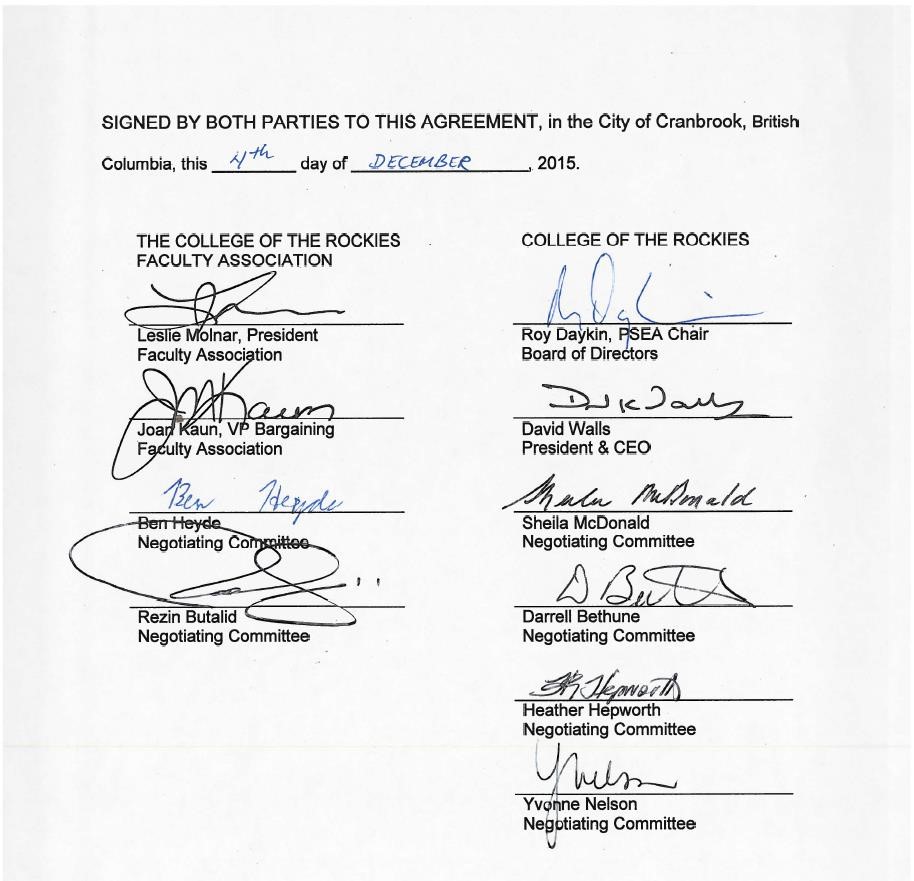 1.  Letter of Understanding re:  Early Retirement Incentive Program The College will provide an early retirement incentive program for eligible employees.  Participation in the early retirement incentive program is voluntary.  The purpose of this program is to provide an incentive to an eligible employee who wishes to resign from employment and commence early retirement before age 64. Eligibility In consideration for making application for early retirement, all of the following criteria must be met: the employee must be age 55 or over, but less than age 64 on the effective date of the early retirement; the employee must have a minimum of ten years of full-time equivalent service in the BC College and Institute system; the employee must meet the minimum pensionable years of service requirement as per the College Pension Act; the employee must be at the highest achievable step of the salary scale. Application An employee shall make written application to the Human Resources Development Department who shall confirm the eligibility criteria are met.  The Human Resources Development Department will then forward a copy of the application to the Faculty Association for information, and a copy of the application to the College President for approval.  The President's decision shall be final and shall consider availability of funds and operational requirements. Incentive Payment The College may offer and an employee may accept a one-time lump sum early retirement incentive based on the age at retirement to be paid as follows: 	 	% of Annual Salary  	 	Age at Effective Date of Retirement 	at Time of Retirement  	 	55-59 	100% 80% 60% 40% 20% 0% The College may opt to pay the early retirement incentive in three equal annual payments over a thirty-six (36) month period. Eligible employees may opt for a partial early retirement with a pro-rated incentive. No adjustments to the salary in effect at the date of an employee's early retirement shall be made after the incentive is paid.  The employee may elect to have the incentive payment paid directly to an RRSP in accordance with applicable legislation. Protection of Medical Benefit Coverage Early retiring employees in receipt of a College pension may obtain basic medical and extended health benefit coverage through the Superannuation Commission when filing a claim for pension.  Appropriate deductions will be made from monthly pension on a premium shared basis.  	Retired employees in receipt of pension are not allowed to choose to join these plans at a later date. Early retiring employees not immediately commencing receipt of a College pension may elect to continue their basic medical, extended health and dental benefit coverage through the College during the period preceding receipt of pension, but in any event, not longer than five years following retirement, provided that: Written notification of the intention to continue these benefits is provided to the Human Resources Development Department six weeks prior to the date of early retirement; The individual maintains B.C. residency; and 	 	The participant prepays all premium costs. Letter of Understanding re:  University Studies and Career Technical Preparation Hours Per Week The parties agree to a voluntary alternative to the five section, three preparation workload model for University Studies/Career Technical instructors. Upon mutual agreement between the Instructor and the Dean/delegate, an Instructor will be considered to have a full teaching load if s/he  prepares up to twelve (12) distinctly different lecture-form contact hours of instruction per week for University Studies and/or Career/Technology lecture courses in any one semester, to a maximum weekly contact of 15 hours.  The following conditions must apply: the Instructor must have at least three (3) years of post-secondary teaching experience; the Instructor must have had less than one hundred (100) students (as defined per Article 5.6.5.1) in the previous semester and is anticipated to have less than one hundred (100) students in the current semester ; the Instructor’s workload in the current semester must contain no more than three (3) distinctly different lecture-form contact hours of instruction per week in courses s/he has not previously taught. this option subject to CORFA’s agreement, which must be obtained before seeking agreement of the Instructor, but CORFA’s agreement must not be withheld unreasonably. Letter of Understanding re:  Distributed Learning Refer to Common Agreement Article 6.6 – Education Technology/Distributed Learning The parties agree that the contact hours per week for delivering a course shall be the same 	regardless of whether it is offered in distributed learning or lecture format. 	 Letter of Understanding re:  Flexible Configurations of Work This letter of understanding addresses the commitment between the College of the Rockies Faculty Association (CORFA) and the College of the Rockies to: recognize that faculty members may participate as Contract Instructors in work of the College which is outside of the Bargaining Unit allow faculty members to receive appropriate compensation for such work, either in the form of future release time or other direct compensation recognize that faculty members may, from to time, work in an overload situation and to establish a mechanism to track such work overloads allow for workload averaging beyond one academic year The principles surrounding this Letter of Understanding are: Except for PLA, which is work that the College may assign to a faculty member, a faculty member’s participation in work that is described by this letter will be voluntary.  (CORFA will be provided with a copy of any individual agreements developed pursuant to this letter.) All aspects of this letter apply to Regular faculty and to Term faculty subject to item (5) below.  Aspects of this letter that deal with work which is outside of the bargaining unit, CTM work, and PLA work, will also apply to Auxiliary faculty. For the purpose of workload averaging of bargaining unit work over two years or more, this Letter of Understanding includes only work that is contact hour driven, or CTM or PLA work. The Human Resources Department will be responsible for establishing and maintaining a system for tracking work accrued for future release time. The right of first refusal will not apply to work outside the bargaining unit.  It will only apply to work made available when a faculty member is replaced due to release time granted per the provisions of this letter. Specifically, this Letter of Understanding commits CORFA and the College to the following: Faculty may participate in work outside of the Bargaining Unit as per 5.3.2.  For time worked outside the bargaining unit, the faculty member and the College will, by mutual agreement, determine whether the faculty member will receive direct compensation or release time.  Such release time may be scheduled immediately or banked as per section 5 below. The faculty member and the College will negotiate, in advance of each case, the direct compensation or equivalent amount of release time to be made available to the faculty member for participating in work outside the bargaining unit.  The amount of cash payment or release time will normally be equal to or greater than what the faculty member would be entitled to if the work had been in the bargaining unit.  However, where the market dictates lower rates and the faculty member and the College mutually agree, the faculty member may be paid less. In such circumstances, the College will encourage the faculty member to discuss those rates with CORFA prior to entering into such an agreement. A Regular faculty member may, with their supervisor’s agreement, perform bargaining unit work that is beyond an annual workload in any one year and bank that work toward future release time. Where there is no Auxiliary faculty member with a right of first refusal to do the work, a term faculty member may, with their supervisor’s agreement, perform bargaining unit work that is beyond an annual workload in any one year and bank that work toward future release time within the Term.  The College will notify the Association prior to offering the overload to the term faculty member.  If the release time is not scheduled within the Term, the faculty member will receive payment for the banked time at the completion of their appointment. A faculty member who banks release time can schedule that release time, by mutual agreement, with their supervisor once a discrete unit of release time is accrued.  The faculty member’s schedule will be amended within the next year to average the workload.  If that is not practical, the faculty member will bank the overloaded work for release time within a three-year period.  The measure of a discrete unit will vary from program to program (weeks, sections, etc.)  If a faculty member terminates employment prior to using banked time, s/he will be paid out for that banked time. Neither a faculty member nor a supervisor should be unreasonable in agreeing to the scheduling of banked release time. Letter of Understanding re:  Courses Offered Through Institutes or Community Development The parties agree that if College of the Rockies credit is granted to a student of a contract training course, during that course, or within two (2) months of the completion of the course, the instructional assignment for that contract training course will be considered bargaining unit work. If the Instructor of the course has not already been compensated at bargaining unit rates or greater, s/he will be entitled to compensation at her/his applicable bargaining unit rate. Letter of Understanding re:  Role of Contract Employees To secure the long-term viability of College of the Rockies and the bargaining unit, and to ensure the College competitiveness, the parties agree that the work performed by contract instructors will include instruction, program development, curriculum development, or educational services within: public/private or public/public partnerships where the partner is delivering some or all of the training new cost recovery programs that need an incubation period of a minimum of three program deliveries in order to determine program sustainability training that is provided under a written partnership agreement in a public/private or public/public partnership training that is purchased in whole or in significant part (at least 50%) by a public or private partner training that is delivered at a partner’s location using the partner’s equipment. Letter of Understanding re:  Second Functional Areas The parties agree to the following clarification of the collective agreement language concerning the seniority list and functional areas: The primary functional area for each faculty member is based upon that faculty member’s work assignment in the previous two calendar years prior to January first of the current year. A faculty member who is currently listed with a second functional area will retain that second functional area. If a faculty member’s primary functional area changes per #1, his/her previous primary functional area will become his/her second functional area. In January of each year, a faculty member may apply to be listed on the seniority list in a second functional area. Such application must be forwarded to the faculty member’s Dean or Campus Manager on or before January 31. Article 13.1.5.3 refers. In February each year, the seniority list will be amended per successful applications from #3. A faculty member can only have one second functional area. If a faculty member successfully applies for a second functional area, per #3, and he/she already has a second functional area, the previous second functional area will be removed. 8.  Letter of Understanding:  Evaluation and Performance Review Criteria The parties agree to use the following criteria for evaluation and performance of faculty as follows: Evaluation criteria and procedures for evaluation and performance review shall be applied in a similar manner to all employees.  Though designed for instructional faculty, they will be applied to non-instructional faculty as appropriate to their job duties (mutates mutandis). The employee develops an approach to teaching and learning that: is designed with student diversity in mind, giving adequate attention to the different learning needs of individual students encourages cooperation among students, where appropriate encourages students to take an active part in their learning communicates high expectations includes prompt corrective feedback ensures students are treated with respect and in an equitable manner encourages student-faculty contact  Teaching activities are organized, well prepared, clear and effective. The employee provides students with a course syllabus or the course or program outline, including expectations, learning resources and the method of evaluation to be used. The employee understands and is knowledgeable about recent developments in his/her instructional area.  	It is recognized that in fields of rapidly changing technology where renewal time is not adequate, an instructor may not be able to achieve mastery of current developments; however, such instructors are expected to be aware of the general nature of these developments; and to communicate this to students as appropriate.  The employee designs instructional materials/activities that consider offerings and requirements of "receiving institutions" (post-secondary and/or the employer and community). The employee participates in approved professional development activities.  It is recognized that the College has an obligation to assist and support instructors regarding Professional Development.  The employee manages instruction/duties effectively: follows relevant college policies and procedures (i.e. Principles of Quality Education, grading and exams policies, etc.)  monitors student progress towards instructional goals and objectives maintains current student records and is punctual with reports, grades and records.   	demonstrates professionalism with students, peers, and college community.  The employee makes a continuing contribution to the goals and objectives of the College. Letter of Understanding re:  Post Retirement (PR) Faculty This letter of understanding will apply to College of the Rockies faculty who are re-employed after retirement.  The parties agree to establish a new category of employee in the collective agreement to effect the re-employment of faculty after their normal retirement age.  The following conditions describe that category of employment: Definition A PR Auxiliary is a person who has retired from the College as a member of the faculty bargaining unit and who is subsequently re-employed after retirement. Duration of Employment A PR Auxiliary is employed for up to one year.  S/he may be employed for more than one year but each period of employment will initially not be longer than one year. Workload A PR Auxiliary may work up to 100% of a workload. If the workload is an instructional term assignment, the term of employment will include non-instructional duty days (front/during/end of term) amounting to fifteen percent (15%) of the instructional duty days. Salary A PR Auxiliary will be paid pro-rata based on their step placement prior to retirement.  For example, a PR Auxiliary with an 80% workload will receive 80% of their annual salary pro-rated to the length of the teaching assignment (they would receive $32,000 for such a workload if their term of employment was 8 months and if their annual salary were $60,000). In addition to salary, a PR Auxiliary will receive 10% in lieu of vacation and benefits. Health and Welfare Benefits A PR Auxiliary is ineligible to participate in the College's health and welfare benefits plans. Pension While employed as a PR Auxiliary, an employee may contribute to or draw from the College Pension Plan per the rules and regulations of that Pension Plan. Professional Development, Vacation and Sick Leave A PR Auxiliary does not accrue nor can s/he use Professional Development days, Vacation or Sick Leave. Right of First Refusal Notwithstanding Article 6.4, a PR Auxiliary is not eligible to exercise right of first refusal. 10.  Letter of Understanding re:  Regular Sessional and Regular Sessional Part-time Employees Definition:    	Due to specific College program/service requirements, the College employs Regular Sessional and Regular Sessional Part-time employees.  	A Regular Sessional employee is an employee who has full-time equivalent duty [i.e., an average of thirty-five (35) duty hours/week] as per Article 5.2, and is employed a minimum of seven (7) consecutive months up to a maximum of ten (10) consecutive months each year, every year, with the expectation by the College of such duty being recurring from year to year.   	A Regular Sessional Part-time employee is an employee who has minimum duty of at least (50%) fifty percent (i.e. an average of seventeen and a half (17.5) duty hours/week) of an equivalent full-time workload, but no more than (100%) one hundred percent of an equivalent full-time duty as per Article 5.2; and is employed a minimum of seven (7) consecutive months up to a maximum of ten (10) consecutive months each year, every year, with the expectation by the College of such duty being recurring from year to year.   	A Regular Sessional or a Regular Sessional Part-time employee shall not be required to re-apply for his/her subsequent period of employment each year.  Upon conclusion of the duty requirement for the given year, the employee does not have further commitment to the College until the re-commencement of the duty requirement in the next given year.  The provisions of Article 13.1 through 13.1.3.4 only apply for an expected permanent layoff by the College. (a)  REGULAR SESSIONAL EMPLOYEES The Employer will provide a list to the Union annually by December 15 that consists of the name, status, length of instructional session, effective date, and program. (a) 	Right of First Refusal 	 	 	A Regular Sessional or a Regular Sessional Part-time employee shall have the right of first refusal for additional work assignments as per Article 6.4 and the additional work assignment(s) are available at the same location where the Regular Sessional or Regular Sessional Part-time employee normally fulfills his/her work commitment(s).  	 	Subject to the aforementioned, the employee's salary and all ancillary benefits will then become adjusted/pro-rated only for the duration of time the additional work assignment(s) is undertaken.   Conversion to Regular Sessional  	 	Only where such additional work assignment for a Regular Sessional Part-time employee is continuous for two full sessions and the additional work assignment combined with the employee’s Regular Sessional Part-time duty equals one hundred percent (100%) full-time duty during their normal session will the Regular Sessional Part-time employee become converted to a Regular Sessional employee. Conversion to Regular Full-time  	 	Only where such additional work assignment in (a) is continuous for twenty-four (24) months, and the additional work assignment combined with the employee's regular sessional duty equals 100% (one hundred percent) full-time duty, will the Regular Sessional employee become converted to a Regular Full-time employee as per Article 2.2, Definitions. In situations as per 3(a) above, where more than one Regular Sessional employee has a right of first refusal, the determining factor for that right shall be based upon the date of first appointment with the College. Seniority will not be lost if a break of service of not more than 24 months occurs. Vacation Leave:    	For Regular Sessional or Regular Sessional Part-time employees, vacation use, where possible, is to be taken within the employee's work cycle.  Any earned but unused vacation entitlement shall be paid out upon the employee's concluding work cycle in that applicable year of employment. Group Health/Dental Benefits:   Regular Sessional or Regular Sessional Part-time employee will have the option to participate in all group Health & Dental benefits; in which case, the premiums will be prorated. Sick Leave, Short and Long Term Disability (STD and LTD)   Regular Sessional or Regular Sessional Part-time employee is eligible for participation in the Common Disability Plan of the Common Agreement, including salary continuance (Sick Leave), STD and LTD. The Association and the College can mutually agree in writing to amend the list of Regular Sessional or Regular Sessional Part-time employees if, during the life of this Agreement, such a need is identified.  	 	Applicable conditions of the current Collective Agreement apply. Seniority  	Effective April 1, 2001, Regular Sessional and Regular Sessional Part-time employees shall accrue one month of seniority for each month worked, including months in which the employee is on Sessional layoff. Letter of Understanding re:  Interpretation of Article 13 of the Local Faculty Agreement  The parties have a mutual concern that there is a relative inequity of severance pay for Regular Part-time employees.  The current interpretation of Article 13.1.9 has the result that the amount of severance pay a Regular Part-time employee is eligible for varies from year to year based on their workload percentage at the time of layoff.  The parties have agreed to interpret Article 13.1.9 as follows so that there is an averaging affect applied to severance pay for Regular parttime employees: "Months severance pay" means the current full monthly pay at the employee's current step multiplied by the employee's average annual workload percentage for the past six duty years.  If an employee has worked less than six duty years, or if the employee was on approved unpaid leave of absence or on Short-term or Long-term disability during the past six years, the average annual workload percentage is calculated over the number of duty years worked by the employee.  “Completed years of service” means the cumulative service an employee has in the bargaining unit, rounded to the lowest full completed year of service; e.g., 3.7 years of service equals 3 years of completed service. Letter of Understanding:  Department Heads Compensation The College of the Rockies (the College) and the College of the Rockies Faculty Association (CORFA) agree that the following provision will apply to department heads and to the Chair, Academic Innovation and Applied Research for the term of this collective agreement. As Department Head or Chair, Academic Innovation and Applied Research, a faculty member will receive an annual stipend spread over 12 months of: April 1, 2014  	$5,538;  April 1, 2015¹  	$5,593; February 1, 2016¹ ² ³ Economic Stability Dividend (ESD) increase April 1, 2016¹ ³ 	 	One-half of one percent (0.5%) increase February 1, 2017¹ ² ³ One percent plus ESD increase April 1, 2017¹ ³ 	 	One-half of one percent (0.5%) increase February 1, 2018¹ ² ³ One percent plus ESD increase April 1, 2018¹ ³ 	 	One-half of one percent (0.5%) increase February 1, 2019¹ ² ³ One percent plus ESD increase 1The first day of the first full pay period after this date. For April 1, 2015, the first day of the first full pay period after this date or the first day of the first full pay period after the date of tentative settlement of the collective agreement (whichever is later).  2See the Memorandum of Understanding on the Economic Stability Dividend (ESD) in the 2014-2019 Faculty Common Agreement. Amount may be adjusted depending on the ESD.  3Amounts to be determined depending on the ESD.  Her/his vacation entitlement will be 6 weeks and s/he will be entitled to scheduled professional development time of up to 10 days per year (the topic(s) of such professional development requires the approval of the Faculty PD Committee and the immediate supervisor). Vacation and professional development time will be scheduled by her/his supervisor in consultation with the Department Head.  Letter of Understanding re:  Deferred Salary Leave Program The parties agree to maintain access for faculty to the College's Deferred Salary Leave Program.  Changes to the existing program, other than those required by federal or provincial statutes, must be mutually agreed to by the parties. Letter of Understanding:  Local Government Management Courses Overview  College of the Rockies offers four courses in the Local Government Management program – BUAD 240, 241, 242 and 243.  These courses are offered on-line in a continuous intake, selfpaced format.  Because of this format, all four courses must be prepared and maintained throughout the academic year to facilitate student enrolment and will not be cancelled due to low or no enrolment. The College of the Rockies (COTR) and the College of the Rockies Faculty Association (CORFA) agree to the following interim agreement for faculty teaching the on-line, continuous intake, self-paced Local Government Management courses: Faculty will be assigned 10 academic hours per LGM course to maintain the currency of the course databases for each of the four LGM courses per academic year.  For the purpose of interpretation of this Letter of Agreement, these 10 academic hours will be counted as assigned contact hours for an annual academic workload.  This assigned time recognizes the dynamic nature of the course content determined by external changes in the BC government’s regulatory environment. Faculty will be assigned 4.5 contact hours per LGM student enrollment in the academic year. All four LGM courses will be considered as three hours of preparation in each of the fall and winter semesters. Faculty will provide the Department Head with the report of total student numbers upon closing enrolment in the LGM courses for the academic year. This formula will be applied on the first day of classes for Business Administration commencing September 8, 2009, until the final date of the instructional period (April 30, 2010).  Workload will be adjusted accordingly.  Faculty and the Department Head will collaborate throughout the academic year to determine if and when the number of students will necessitate a change in workload. It is understood, given the nature of this agreement, that there may be an amount of contact hours owing or banked at the end of the academic year which would be carried forward.  The parties (CORFA and COTR) agree to review this interim agreement in April of 2010 and renew, revise or discontinue it.   Letter of Understanding:  Global Studies Graduate Certificate Program Overview  The Global Studies Graduate Certificate program is designed to assist students from a wide variety of academic backgrounds to apply their learning to international, global, and intercultural situations.  Students will utilize and/or apply their existing international awareness; achieve recognition for formal learning which has been applied in an international or intercultural context; document knowledge, skills and attitudes developed during an international placement; and present their achievement in a portfolio.  Class Grouping Arrangement  Individual courses within this program may be delivered by faculty in one of two ways:  In an individualized self-directed format  In a cohort arrangement.  When the student(s) enrolling in a GLST course are enrolling at different times and/or with very different topics or locations for study, the course will be offered in an individualized format.  When 10 or more students with similar learning objectives enroll in one course with the expectation of beginning and completing the course at the same time, the College may elect to deliver the course in a cohort arrangement.  Course delivery may include teaching strategies such as mentoring, PLA, distance delivery, practicum or internship experience, and portfolio development.  Faculty Appointment  The College of the Rockies and the College of the Rockies Faculty Association agree to pilot the following process:  Prior to each academic year a general advertisement indicating possible employment opportunities in the Global Studies Certificate program will be posted. When the course is delivered in an individualized, self-directed format, the instructor will be assigned a total of nine (9) hours of accountable duty time for each student in each course offering at his or her salary schedule at the time of the assignment.  When the course is delivered in a cohort arrangement, it will be considered as one section as defined by the University Studies model.  Before an external candidate is hired, all internal candidates who meet the following criteria will be considered, and once deemed qualified for this work will have the right of first refusal to this  work.  Faculty selection for each course assignment will be based on the following criteria:  Focus of study of the student(s).  Relevancy of the academic expertise/knowledge of the faculty member.  Relevancy of the professional and other experience of the faculty member.  This experience may include (but is not limited to): familiarity with the specific geographical region, familiarity with the specific culture or country, consultancy experience in the region.  When more than one faculty member is equally qualified, the determining factor for hire will be based on the date of first appointment with the College.  Implementation of the LOU  Regular full-time faculty members will calculate, in advance of each course delivery, how to incorporate the released time into his or her current work assignment or as banked time towards a future work assignment.  When preferred, a faculty member may bank this time until a discrete unit of release time is accrued and, following discussion with the faculty member’s Department Head, will take this accrued release time at a mutuallyagreed time.  Regular Part-Time Faculty members working less than 100% will incorporate the number of accountable duty hours for each course into his or her workload assignment to a maximum of 100% workload for a semester or 100% workload averaged over the year.  Non-regular faculty will have the accumulated time added to the end of each employment assignment at the rate of 9 hours total per student per course or at the allotted time for courses offered in a cohort arrangement.  Tracking  Human Resources will be responsible for establishing and maintaining a system for tracking work accrued for future release time.  The Human Resources Department will maintain a list of faculty deemed qualified for this work and provide CORFA with an updated copy of this list as it is revised.  Human Resources will ensure that CORFA is provided with a copy of employment agreements developed pursuant to this letter of understanding.  All other provisions in the Local and Common Collective Agreement apply.  Letter of Understanding:  Special Projects Faculty assigned to special projects instruction will be assigned to four and one half (4.5) contact hours per student in an individual 3 credit course, pro-rata. The contact hours are not distinctly different lecture form contact hours and are not considered prep hours as defined under Article 5.5.4. Letter of Understanding: Workload for BBA Capstone Courses Capstone courses are designed for students to research, develop, implement and evaluate a sustainability project.  The Courses are sequential and it is anticipated that one faculty member will guide a student through all three capstone courses as one project.  The courses have a mix of credits (MGMT 470 has 4 credits, MGMT 480 has 3 credits, and MGMT 490 has 2 credits) with a total of 9 credits.  Students are expected to complete MGMT 470 within 4 months, MGMT 480 within 4 months and MGMT 490 within 2 months for a total of 10 months from start to finish.  It is anticipated that most students will complete the sequence of 3 courses within an academic year.  The courses will be uniquely defined by individual student projects and are predominantly student directed.   MGMT 470 students research a problem and plan a field-based, real world solution.  Students are expected to identify a research question, select a theoretical framework and complete a review of the current literature around the question. MGMT 480 students implement the project proposal developed in MGMT 470 in either a regular job environment or an arranged practicum.  It is anticipated that there will be regularly scheduled meetings with the faculty member and input from the work environment supervisor. MGMT 490 students write a comprehensive business report or thesis.  Students are expected to demonstrate outcomes through a formal presentation, website or professional portfolio. The parties agree that the following will apply to the BBA Capstone courses:  Faculty members are assigned 1.5 contact hours per credit per student.  (i.e., a single student progressing through 470, 480, and 490 would achieve 9 credit hours and faculty workload would be recognized as 13.5 contact hours). The Capstone course contact hours are not distinctly different lecture format contact hours and are not considered prep hours as defined under Article 5.5.4. 18.  Letter of Understanding: Joint Committee on Employee Layoff and Recall The parties agree to establish a Joint Committee on Employee Layoff and Recall The committee shall consist of three representatives appointed by the College and three representatives appointed by the Faculty Association. The committee’s mandate shall be to: review the current layoff and recall language of the Collective Agreement. develop recommendations for making the layoff and recall process more efficient for both employees and the College The Committee shall commence in January 2016 and meet regularly until work is completed, but no later than March 31, 2017. This deadline may be extended by mutual agreement. The Committee may make recommendations to the College and the Association. The findings of the committee will be submitted to the parties’ respective principals for review and will be subject to the sectors ratification process. For the College the principals include the Board of Directors and the PSEA Board of Directors. 19.  Letter of Understanding: Joint Committee on Employee Evaluation and Performance Review. (NEW) The parties agree to establish a Joint Committee on Employee Evaluation and Performance Review. The committee shall consist of three representatives appointed by the College and three representatives appointed by the Faculty Association. The committee’s mandate shall be to: review the current employee evaluation procedures at College of The Rockies study evaluation processes used at other colleges in the province develop recommendations for improving the employee evaluation process at the College. The Committee shall complete its work by June 30, 2017. The Committee may make recommendations to the College and the Association. The findings of the committee will be submitted to the parties’ respective principals for review and will be subject to the sectors ratification process. For the College the principals include the Board of Directors and the PSEA Board of Directors. Aboriginal Education  Advisor  Criminology/Criminal Justice Media Librarian Aboriginal Education  Coordinator Culinary Arts/Professional Cook Training Millwright/Industrial Mechanic  Adult Basic Education Curriculum Developer Mountain Adventure Skills Training Adventure Tourism  Business Operations CYFS: Early Childhood Education Network Support Technician Anthropology CYFS: Education Assistant  New Media Communications Applied Computers CYFS: Human Service Worker Office Administration  Applied Research Analyst Database Administration Philosophy Astronomy  Disability Services Coordinator Physics Automotive Service Technician Instructional Designer Planermill Maintenance Bachelor of Science Nursing Economics Plumbing Bachelor of Science Nursing Mental Health  Educational Advising Political Science Basic Health Sciences Electrical Practical Nursing Biology English Psychology BUAD: Accounting English Language Training Public Services Librarian BUAD: Computer Systems Management Fine Arts Recreation Management BUAD: General Management French Religious Studies BUAD: Marketing Geography Small Engine Repair Carpentry/Joinery Geology Sociology Certified Dental Assistant Hairdressing/Hairstylist Spanish Chemistry Health Care Assistant  Theatre Collision Repair Heavy Duty Equipment Technician/Truck and Transport Mechanic  Timber Framing Communications History Tourism Management Computer Information Systems Horticulture Transitions Computing Sciences Kinesiology Welding Computer & Web Specialist Learning  Specialist Women’s Studies Counsellor Literacy Capacity Coordinator Creative Writing Mathematics 